Информационно-аналитический обзор состояния и деятельности Муниципальногобюджетного учреждения«Межпоселенческая центральная библиотека Томского района»за 2023 год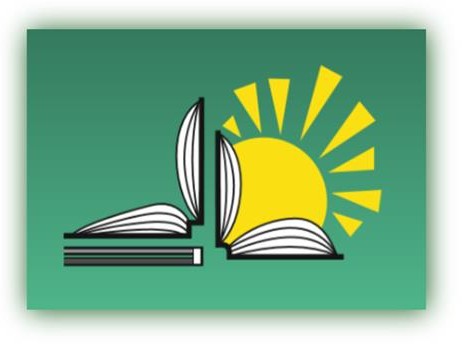 п. Зональная Станция 20241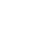 Авторы статей:Захарова Д.В., библиограф МБУ «МЦБТР», Никифорова М.Г., директор МБУ «МЦБТР»Информационно-аналитический обзор деятельности Муниципального бюджетного учреждения«Межпоселенческая центральная библиотека Томского района» за 2023 год / Муниципальное бюджетное учреждение «Межпоселенческая центральная библиотека Томского района»; сост. Д. В. Захарова, М.Г. Никифорова. – п.Зональная Станция, 2024. – 61 с.© Муниципальное бюджетное учреждение «Межпоселенческая центральная библиотека Томского района», 2024.ОГЛАВЛЕНИЕ14. Приложения……………………………………………………………………. 54Общие сведения об учрежденииСправочная информация о библиотеках учреждения.Главные события библиотечной жизни муниципального образования.Библиотечная сеть сохранена в полном составе;Курлекская модельная библиотека-филиал вошла в число победителей Областного конкурса на получение денежного поощрения лучшими муниципальными учреждениями культуры, находящимися на территориях сельских поселений Томской области;Читатели Петуховской библиотеки-филиала стали победителями Областного конкурса«Читаем всей семьей»;Улучшены условия в Зоркальцевской библиотеке-филиале (проведен ремонт, заменена мебель);В 2023 году в библиотеках прошли крупные традиционные конкурсы: «Читатель года»,«Чтобы помнить», «Зимняя сказка», «Читаем классику».Нормативно-правовое регулирование и стратегическое планирование деятельности библиотек муниципального образования.Федеральные, региональные и муниципальные нормативно-правовые акты, оказавшие влияние на деятельность библиотек в анализируемом году.Указ Президента Российской Федерации от 21.07.2020 № 474 «О национальных целях развития Российской Федерации на период до 2030 года». В рамках исполнения Указа выполняется достижение показателя «Посещение» согласно методологии расчета, утвержденной Распоряжением Министерства культуры (№ Р-1358 от 16.10.2020, с изменениями от 03.11.2020) и ведется ежемесячно статистика посещений в режиме стационарного, вне стационарного и удалённого обслуживания пользователей с отображением на сервере Минкультуры России в формах Мониторинга 1. Культура.Распоряжение Правительства РФ от 13 марта 2021 г. № 608-р «Об утверждении Стратегии развития библиотечного дела в РФ на период до 2030г». Стратегия развития библиотечного дела в Российской Федерации на период до 2030 года направлена на комплексное развитие библиотечного дела, модернизацию библиотечной системы страны, сохранение и пополнение библиотечных фондов, расширение свободного и равного доступа граждан к информации, совершенствование подготовки библиотечных кадров, а также на внедрение информационных технологий, научного и методического обеспечения деятельности библиотек. Финансовое обеспечение реализации Стратегии предусматривается за счет средств федерального бюджета, консолидированных бюджетов субъектов Российской Федерации, бюджетов муниципальных образований и внебюджетных источников. Оценка средств консолидированного бюджета, необходимых для реализации Стратегии, проводится в рамках Бюджетного прогноза Российской Федерации на период до 2036 года, утвержденного распоряжением Правительства Российской Федерации от 29 марта 2019 г. N 558-р. В 2023 году были выделены средства на комплектование книжных фондов (один из показателей, который достигается в рамках реализации Стратегии) из трех бюджетных уровней финансирования: федерального, регионального и местного. На выделенные средства для шести библиотек-филиалов было приобретено 807 экз. книг.Национальные, федеральные, региональные и муниципальные программы, проекты и иные мероприятия, определявшие работу библиотек в анализируемом году.Библиотечная сетьХарактеристика	библиотечной	сети	на	основе	формы	федерального статистического наблюдения 6-НК.В отчетном году не функционировала Верхнесеченовская библиотека-библиотека – открыта вакансия библиотекаря. Читатели посещают ближайшую библиотеку (Рыбаловскую библиотеку-филиал).С 7 сентября 2023 года была приостановлена работа Новорождественской библиотеки- филиала по причине временной нетрудоспособности работника.Внестационарное обслуживание   способствует   выравниванию   условий   доступа   кбиблиотечной услуге для каждого жителя района в соответствии с его потребностями и интересами, независимо от состояния здоровья и места проживания. Оно включает в себя обслуживание на дому пожилых, людей с ОВЗ, ветеранов и выездное обслуживание сельских поселений, в которых отсутствуют стационарные библиотеки.Существенных изменений в отчетном году не произошло.Организационно-правовые	аспекты	структуры	библиотечной	сети муниципального образования и изменения, происходившие в анализируемом году.Структурных изменений не происходило.Решения, принятые органами местного самоуправления в рамках выполнения полномочий по организации библиотечного обслуживания населения: таких решений, не было.Создание модельных библиотек в 2019-2023 годы в рамках реализации национальных, федеральных, региональных и муниципальных проектов и программ.2016 год – Моряковской библиотеке-филиалу им.М.Л.Халфиной присвоен статус «Сельская модельная библиотека».2019 год – Статус «Модельная библиотека нового поколения» присвоен двум библиотекам: Кисловской библиотеке-филиалу и Богашевской библиотеке-филиалу им.Л.Д.Гурковской.2020 год – Статус «Модельная библиотека нового поколения» присвоен Октябрьской библиотеке-филиалу.2022	год	–	Курлекской	библиотеке-филиалу	присвоен	статус	«Сельская	модельная библиотека».Плана создания модельных библиотек нового поколения в муниципальном образовании нет. На конкурсный отбор в 2023 году проекты не подавались.Муниципальные библиотеки, материально-технические условия которых позволяют реализовать задачи Модельного стандарта деятельности общедоступной библиотеки (утвержден Министром культуры РФ 31.10.2014)1.1 Заполните таблицу и прокомментируйте сложившуюся ситуацию и динамику за последние три года.Соблюдение норм действующего законодательства (опрос населения) при принятии решений о реорганизации/ликвидации муниципальной библиотеки, расположенной в сельском поселении (ст. 23 п. 1.1. Федерального закона от 20.12.1994 № 78-ФЗ «О библиотечном деле»).Реорганизации / ликвидации в отчетном году не было.Доступность библиотечных услуг.Специфика муниципального образования в части нормативно-правового регулирования обеспеченности населения библиотеками, наличие муниципальных нормативов.Анализ соблюдения в муниципальном образовании областного норматива обеспеченности библиотеками населения муниципального образования (Закон Томской области «О библиотечном деле и обязательном экземпляре документов в Томской области).Использование методических рекомендаций по формированию базовых нормативов обеспеченности населения общедоступными библиотеками (утверждены в качестве нормативно-рекомендательного акта конференцией РБА в 2021 году).Наблюдается убыль населения.Краткие выводы по разделу. Анализируя ситуацию по данному направлению работы, можно сделать следующие выводы: сеть библиотек в 2023 году, а также количество библиотек, работающих по сокращенному графику, не изменилось; расположение и режим работы библиотек является удобным для населения.Основные статистические показатели.Система сбора статистических показателей библиотек в муниципальном образовании.Сбор статистических показателей ведется ежемесячно и ежеквартально. Каждый месяц в Межпоселенческую центральную библиотеку поступают отчеты: «Отчет о посещении», «Отчет о деятельности библиотеки за месяц». Раз в квартал: «Ежеквартальный мониторинг деятельности муниципальных библиотек», «Ежеквартальный мониторинг показателя посещаемости и выполнения гарантийных обязательств пополнения библиотечных фондов модельных библиотек».В начале года, следующего за отчетным, в центральную библиотеку поступают годовые отчеты: форма государственной статистической отчетности 6-НК без информации о поступлении и использовании финансовых средств, План-отчет, Аналитическая справка, Ежеквартальный мониторинг о деятельности муниципальных библиотек.Библиотеки, на базе которых функционируют Центры общественного доступа, готовят ежеквартальные отчеты, а также «Годовой отчет о деятельности ЦОД».Сбор информации осуществляется посредством электронной почты, а также с использованием факсимильной связи. Система предоставления статистических показателей отлажена. Основные статистические показатели представлены в Приложении 1.Охват населения муниципального образования библиотечным обслуживанием в динамике 2021 г. – 14 %, 2022 г. – 14.8%, 2023 г. – 12.9 %.Динамика основных (абсолютных) показателей деятельности библиотечной сети муниципального образования за три года.2 Обязательно указать причины изменения (если есть) показателей в течение трёх последних лет.Характеристика выполнения показателя «посещение библиотек», включенного в национальную программу «Культура» в динамике трёх лет.В отчетном периоде плановое значение по выполнению показателя «Посещение библиотек» составляло 258 305 (20% от показателя 2019г). План выполнен и фактическое значение составило – 332 140 посещений. Отклонения в 2021, 2022гг. допустимые возможные отклонения от установленных показателей качества муниципальной услуги, в пределах которых муниципальное задание считается выполненным (процентов) 5%.Анализ основных (относительных) показателей деятельности библиотечной сети (читаемость, посещаемость, обращаемость, документообеспеченность) в динамике трех лет.Показатель «Читаемость» характеризует интенсивность чтения, в норме для сельской библиотеки 15–18 книг. В отчетном году – 25, показатель достаточно высок, по сравнению с предыдущим годом, что говорит о росте читательской активности.Показатель «Посещаемость» характеризует активность посещения читателями библиотек и должен составлять в сельской местности 12–14 раз в год. В отчетном году – 18,5.Показатель «Обращаемость» характеризует степень использования книжного фонда и в норме должен составлять в сельской местности 0,6–0,9. В отчетном году – 1, что означает соответствие книжного фонда интересам читателей.Высокая документообеспеченность говорит о недостаточной работе по очистке фонда от устаревшей, ветхой, дублетной литературы.Оказание платных услуг (перечислить основные платные услуги и охарактеризовать динамику их развития в течение трех лет).В целях удовлетворения библиотечно-информационных потребностей населения и улучшения качества обслуживания пользователей, библиотеки оказывают дополнительные платные сервисные услуги. Наиболее востребованными услугами являются: ксерокопирование, распечатка документов, компьютерный набор текста, сканирование, ламинирование, брошюровка. Учет ведется по услуге ксерокопирование.Перечень услуг представлен в Приложении 2. Услуги оказываются согласно прейскуранту (Приложение 3).Анализ	экономических	показателей	(расходы	на	обслуживание	одного пользователя, одно посещение, одну документовыдачу) в динамике трех лет.Библиотечные фонды (формирование, использование, сохранность)Общая характеристика совокупного объёма фонда библиотек.Анализ отчетов, планов и статистических материалов библиотек свидетельствует о том, что комплектование остается не только важнейшим, но и острым вопросом современной библиотечной практики.На 01.01.2024 г. фонд общедоступных библиотек составил 285225 (за 2023 год поступило в фонд 4928 экземпляров, выбыло 12750).Анализ статистических показателей, отражающих формирование и использование библиотечных фондов на физических (материальных) носителях информации за три года.Внутрисистемная передача документов библиотечного фонда из одной библиотеки в другую.Внутрисистемной передачи не было.Распределение между библиотеками документов фонда на физических (материальных) носителях информации в динамике трёх лет.Количество библиотек, имеющих следующие объёмы документного фонда:Характеристика объёма фонда обязательного экземпляра документов (ОЭД) муниципального образования в динамике трёх лет.Движение совокупного фонда библиотек в динамике трёх лет.Передачи документов не было.Новые поступления документов в фонды библиотек.Характеристика поступлений новых печатных документов.печатные издания (соблюдение норматива ЮНЕСКО – 250 документов в год на 1000 жителей);По нормативу ЮНЕСКО фонды библиотек должны были пополниться в 2023 году на 22000 экз. новых документов, по факту поступило 4903. Норматив был выполнен на 22 % (в 2022– 33 %).книги по отраслевому составу (%)Распределение	новых	документов	на	физических	(материальных)	носителях по библиотекам в динамике трёх лет.* Верхнесеченовская библиотека-филиал не функционирует семь лет.Характеристика новых поступлений обязательного экземпляра документов (ОЭД) муниципального образования в динамике трёх летГазету «Томское предместье» присылает по почте редакция данной газеты.Подписка	библиотек	на	доступ	к	удаленным	сетевым	ресурсам	Электронных библиотечных систем (ЭБС).Количество ЭБС, доступных для пользователей библиотек библиотечной системы 3, из них:собственная подписка на ЭБС 1 (НЭБ);предоставляемые   библиотекам	библиотечной	системы   9	в рамках протокола(ов) корпоративного доступа, заключённого(ых) с ТОУНБ им. А.С. Пушкина ЛитРес.Выбытие документов из фондов библиотек в динамике трёх лет.Состояние и эффективность использования библиотечного фонда в динамике трёх лет.Анализ и оценка состояния и эффективности использования библиотечного фонда модельных библиотек нового поколения, созданных в 2019-2023 годы в рамках национального проекта «Культура» и областной программы «Развитие культуры Томской области».Объём книжного фонда модельной библиотеки нового поколения в динамике 2018-2023 годов.Поступление новых книг в фонд модельной библиотеки нового поколения в динамике 2018-2023 годов.Подписка модельных библиотек нового поколения на периодические издания в динамике 2018-2023 годов.В 2018 году сельские библиотеки Томского района находились в подведомственном подчинении Домов культуры и соответственно функционировали на средства бюджетов Администраций сельских поселений. Средства на подписку из бюджета района выделялись на библиотеки только в том случае, если поселения выделяли средства на подписку. На начало подписной кампании в Центральную библиотеку Томского района направлялись гарантийные письма с суммой на подписку для библиотеки за подписью Главы Администрации. С первого января 2019 года полномочия по библиотечному обслуживанию с сельских поселений были переданы на уровень района.Основные показатели состояния и эффективности использования документных фондов модельных библиотек нового поколения в динамике 2018-2023 годов.Анализ таблицы показывает, что в годы реализации проектов показатели значительнопадают.Во всех модельных библиотеках (кроме Богашевской) после реализации проекта«Модельная библиотека» планомерно возвращаются к допандемийным показателям.Характеристика и анализ финансирования комплектования библиотечных фондов.Источники	финансирования	комплектования	библиотечных	фондов	в динамике трех лет.Объемы расходов на комплектование печатных и сетевых документов удалённого доступа в динамике трех лет.Финансирование комплектования книжных фондов библиотек в рамках федеральной субсидии в динамике трех лет.Объём закупленных книг для библиотек в рамках субсидии (федеральной, областной, муниципальной) в динамике трёх лет.Обеспечение сохранности библиотечных фондов.Обеспечение сохранности документов – проблема комплексная. Она предусматривает решение многих вопросов, важными из которых являются профилактические, а именно, поддержание стабильного режима хранения, нормативное размещение фондов, соблюдение правил использования документов, предупреждение чрезвычайных ситуаций.Обеспечение сохранности фондов в библиотеках Томского района:Важным аспектом сохранности документов является ответственное, правильное и бережное отношение к библиотечному документу персонала библиотеки. Библиотекари систематически проводят мелкий ремонт изданий (подклейка переплетов, ликвидация разрыва страниц и т. д.).Последний четверг месяца в библиотеках Томского района санитарный день. В санитарный день проводится генеральная уборка помещений и санитарно-гигиеническая обработка фонда.В течение года проводится работа по ликвидации задолженности: телефонные звонки, письменные и устные напоминания.На информационных стендах для пользователей в библиотеках размещены «Правила пользования», где прописаны следующие пункты: бережно относиться к документам, полученным из фонда библиотеки, проявлять постоянную заботу об их сохранности; при получении документов тщательно их просмотреть и в случае обнаружения каких-либо дефектов сообщить о них библиотекарю; возвращать документы в установленные Правилами сроки; не выносить из помещения библиотеки документы, если они не записаны в читательском формуляре; не делать в документах никаких пометок, подчеркиваний и т.п.; не вырывать и не загибать страницы; не нарушать расстановки фонда в библиотеке, не вынимать карточки из каталогов и картотек.Соблюдение действующего порядка учета документов, входящих в состав библиотечного фонда, утвержденного приказом МК РФ от 08.10.2012 г. № 1077.Учет библиотечного фонда включает регистрацию поступления документов в библиотечный фонд, их выбытия из фонда, итоговые данные о величине всего библиотечного фонда и его подразделов, стоимость фонда.Статистическая информация о формировании библиотечного фонда по итогам года представляется в соответствии с порядком, утвержденным Федеральной службой государственной статистики по форме государственной статистической отчетности №6–НК.Учет стоимости документов библиотечного фонда осуществляется бухгалтерией МБУ«МЦБТР» и отчетности по правилам ведения бухгалтерского учета на основе нормативных правовых актов Министерства финансов Российской Федерации.Проверка и передача фондов библиотек, в т. ч. в условиях реструктуризации библиотечной сети.В отчетном году проверка и передача фондов не проводились.Соблюдение режимов хранения документов (влажности, светового, температурного). Наличие систем охранной и пожарной сигнализации, иных средств. Обеспечение сохранности фондов при открытом доступе.Обеспечение сохранности библиотечных фондов – единый непрерывный процесс, продолжающийся на всем протяжении периода хранения и использования документа. Физическая сохранность фонда обеспечивается пожарной и охранной сигнализациями. В центральной библиотеке установлены пожарная и охранная сигнализации, видеонаблюдение снаружи и внутри во входящей группе. В Нелюбинской, Рассветовской, Межениновской, Богашевской, Кисловской, Октябрьской и Центральной библиотеках установлена пожарная сигнализация, в Центральной, Кисловской и Богашевской библиотеках установлена охранная сигнализация, в Октябрьской, Аэропортовской, Богашевской, Нелюбинской, Кисловской и Центральной библиотеках – установлена система видеонаблюдения. В Тахтамышевской библиотеке-филиале установлена система контроля доступа и аудиодомофон.Консервация документов библиотечного фонда в динамике трёх лет.Данного процесса в сельских библиотеках не предусмотрено.Краткие выводы по подразделу. Основной проблемой сохранности библиотечных фондов является несоответствие требованиям помещений, в которых располагается книжный фонд.Цифровая инфраструктура.Анализ и оценка состояния компьютеризации библиотек.94% библиотек имеют компьютерную технику. В двух библиотеках Томского района техника отсутствует: Верхнесеченовской (библиотека не функционирует) и Спасояйской (нет потребности)Потребность в увеличении количества единиц компьютерной техники: в 16 библиотек приобрести 21 единицу компьютерной техники, чтобы было не менее 3: два – для пользователей, 1 – для сотрудника.С 2005 по 2018 данных нет. Библиотеки в системе с 2019 года. Из 140 единиц компьютерной техники замене подлежат – 98 (70%.).В трех библиотеках нет компьютеризированных посадочных мест для пользователей по причине очень маленьких площадей: в Зоркальцевской библиотеке – 27м2, в Наумовской – 16м2, в Белоусовской – 22м2.Анализ и оценка состояния интернетизации библиотек.Статические ip-адреса имеют 4 модельных библиотек и ЦБ, т.к. для подключения к НЭБ нужны статические ip-адреса, во всех остальных библиотеках – динамические.Анализ и оценка состояния автоматизации библиотечных процессов. Применение автоматизированных библиотечных информационных систем (далее – АБИС) для оптимизации библиотечных процессов.АБИС «Ирбис» приобретен в 2012 году. Серверное оборудование приобретено в 2015 году. Располагается в центральной библиотеке, обслуживается штатным программистом.Библиотечные процессы не автоматизированы. АБИС используется для создания ЭК. RFID-технологии в библиотеках нет.Количество библиотек, имеющих комплекс, либо отдельные автоматизированные технологии: обработки поступлений и ведения электронного каталога (далее – ЭК) 1, организации и учета выдачи фондов (книговыдача) 0 организации и учета доступа посетителей (обслуживание) 0, учета документов библиотечного фонда (учет фонда) 0, оцифровки фондов 0.Краткие выводы по подразделу. Существенных изменений в отчетном периоде небыло.Электронные и сетевые ресурсы.Формирование библиотеками электронного каталога на библиотечный фонд(далее – ЭК) и других баз данных (далее – БД). Динамика каталогизации за три года.В Межпоселенческой центральной библиотеке ЭК ведется с 2002 года, с 2012 года используется АБИС «Ирбис». В формировании машиночитаемых записей для электронного каталога библиотеки-филиалы не участвуют. Доступ к электронному каталогу обеспечен через официальный сайт.Перевод карточного каталога в электронный каталог в Межпоселенческой центральной библиотеке начался в марте 2016 года. В отчетном периоде электронный каталог пополнился 10393 записями.Технология заимствования при создании электронного каталога не используется.Редактирование ранее созданных библиографических записей в отчетном периоде не проводилось.Оцифровка документов библиотечного фонда.Объем и видовой состав цифрового ресурса, сформированного библиотечной системой, в том числе документов, поступивших из других источников в динамике трёх лет.Процесса оцифровки нет.Поступление и источники комплектования новых цифровых ресурсов (документов).–Доступность электронного (цифрового) ресурса, сформированного библиотечной системой, в том числе документов, поступивших из других источников в динамике трёх лет.Обеспечение пользователям доступа к открытым электронным ресурсам.Обеспечение пользователям библиотек доступа к ресурсам Национальной электронной библиотеке (далее – НЭБ).Количество библиотек библиотечной системы, имеющих электронные читальные залы с доступом к документам НЭБ – 5.В библиотеках Томского района не пользуются спросом электронные ресурсы.Обеспечение пользователям библиотек доступа к ресурсам Президентской библиотеки им. Б. Н. Ельцина (ПБ).Количество библиотек библиотечной системы, имеющих электронные читальные залы с доступом к документам ПБ  0 .Обеспечение пользователям доступа к ресурсам Национальной электронной детской библиотеке (далее – НЭДБ).Количество библиотек библиотечной системы, имеющих электронные читальные залы с доступом к документам НЭДБ 0.Обеспечение пользователям доступа к лицензионным подписным ресурсам Электронных библиотечных систем (ЭБС).Количество библиотек библиотечной системы, предоставляющих доступ к документамЭБС 9.Собственные подписки библиотечной системы на ЭБС.Наименование ЭБС «Национальная электронная библиотека».	Количество библиотек,предоставляющих пользователям доступ к этой ЭБС 5.Корпоративный доступ библиотечной системы к ЭБС:Grebennikon – количество библиотек, предоставляющих доступ к этой ЭБС – 0.Библиороссика – количество библиотек, предоставляющих доступ к этой ЭБС – 0.ЛитРес – количество библиотек, предоставляющих доступ к этой ЭБС – 9.Электронные ресурсы не пользуются спросом в сельских библиотеках.Обеспечение пользователям доступа к ресурсам инсталлированных баз данных.Количество библиотек, предоставляющих доступ к документам инсталлированных правовых баз данных (ПБД) 2, из них:к «КонсультантПлюс» – 2к «Гарант» – 0Количество	библиотек,	предоставляющих	пользователям	доступ	к	другим инсталлированным базам данных (ИБД), в том числе собственной генерации – 0.Представительство библиотечной системы и отдельных её библиотек в сети Интернет.Библиотечные сайты.Количество библиотек, имеющих собственные сайты – 6.Наполнение сайта Межпоселенческой центральной библиотеки http://libtr.ru непрерывный процесс. В новостной ленте только актуальные события, исторические даты, истории праздников, новости о библиотечной жизни Томского района. Ведутся постоянные рубрики: «Литературные юбилеи», «Приглашаем посетить», «Литературное событие недели».На сайте центральной библиотеки есть страницы всех библиотек-филиалов с описанием, режимом работы, краткой исторической справкой. За отчетный год на сайте размещено 757 новостей.На сайте центральной библиотеки в меню выделена страница «Краеведение». В отчетном году размещены 6 выпусков газеты «Библиотечный вестник».Представительство деятельности библиотек на других интернет-площадках:Количество	библиотек,	имеющих	веб-страницы,	блоги,	аккаунты	в социальных сетях 22, из них в сети:Статистические данные, приведенные в таблице выше, показывают, что каждый год активность   библиотек   Томского    района    в    социальных    сетях    растет.    Активная работа библиотеки в социальных сетях помогает получать обратную связь от читателей, продвигать услуги, популяризировать книги, мероприятия и другие направления деятельности учреждения, способствует общению пользователей с библиотекарями и друг с другом.В основном все библиотеки размещают следующую информацию:изменения режима работы (в праздничные дни);анонсы мероприятий и афиши;приглашения к участию в конкурсах;фотографии мероприятий;итоги конкурсов;проводят опросы;проводят онлайн викторины;размещают информацию о новых поступлениях;поздравляют читателей с праздниками;выкладывают мастер-классы.Интернет услуги и сервисы, предоставляемые библиотеками:Виртуальная справка – да. Количество библиотек, предоставляющих услугу – 6.Электронная доставка документов (ЭДД) – нет.Кратко опишите сервисы и охарактеризуйте их динамику за последние три года.Заказ документов онлайн – нет.Продление срока пользования библиотечными изданиями в режиме on-line – да, количество библиотек, предоставляющих услугу 1;Виртуальная выставка – да, количество библиотек, предоставляющих услугу 1. В разделе сайта центральной библиотеки «Читателям» есть раздел «Виртуальные выставки». На данный момент размещено 15 виртуальных выставок.Обратная связь с пользователями (гостевая книга и др.) – да. На 5 сайтах библиотек есть услуга «Задать вопрос библиотекарю». Спросом не пользуется.Предоставление доступа к справочно-поисковому аппарату и базам данных библиотек в онлайн-режиме – нет.Предоставление доступа к изданиям, переведённым в электронный вид, хранящимся в библиотеках в онлайн-режиме – нет.Краткие выводы по разделу. Электронные сетевые ресурсы не пользуются спросом в библиотеках Томского района, пользователи выбирают ресурсы на традиционных носителях.Организация и содержание библиотечного обслуживания.Общая характеристика основных направлений библиотечного обслуживания населения муниципального образования с учетом расстановки приоритетов в анализируемом году.Основными задачами библиотек, традиционно, является предоставление информационных услуг жителям населенных пунктов Томского района, повышение их информационной культуры, обеспечение доступности информации. Среди основных направлений работы библиотек дополнительно можно выделить:Привлечение читателей,Создание положительного имиджа библиотеки,Оказание помощи пользователям в процессе образования/самообразования,Работа по раскрытию фонда,Массовая работа.Приоритетными и ставшими традиционными направлениями массовой работы являются: популяризация книги и чтения, формирование культуры чтения, патриотическое воспитание, формирование культуры межэтнических отношений и толерантности, экологическое информирование, краеведческое просвещение, правовое информирование населенияВ 2023 году приоритетными направлениями также стали мероприятия, посвященные Году празднования 100-летия со дня рождения Р. Г. Гамзатова и Году празднования 80-летия разгрома советскими войсками немецко-фашистских войск в Сталинградской битве.В отчетном году в библиотеках района прошло 1931 мероприятие, посещение на мероприятиях составило 53894 человека. Вниманию пользователей было представлено 1666 библиотечных выставки.Программно-проектная деятельность библиотек, в т. ч. на основе взаимодействия с негосударственными организациями. Количество проектов, реализуемых в отчетном году, и общая сумма средств, привлеченных в ходе их реализации (перечислить наиболее крупные проекты, суммы и грантодателей). Из общего числа проектов – количество проектов и привлеченных средств по продвижению книги и чтения.В 2023 году в 34 библиотеках шла реализация 39 Целевых программ и 3 проектов (название целевых программ и проектов, а также сроки их реализации в Приложении 4 к Аналитической справке).Мероприятия 2023 года«А я сроду гуляю по Томску...»13 июня в Межпоселенческой центральной библиотеке прошел литературно- музыкальный вечер, посвященный творчеству нашего томского писателя, поэта, журналиста, почетного гражданина г. Томска Бориса Николаевича Климычева.Организаторами чтений выступили Томская областная детско-юношеская библиотека и инициативная группа литературного объединения «Родник» им. Б. Н. Климычева. Гости познакомились с творчеством этого замечательного писателя, узнали подробности начала творческого пути.У Бориса Климычева много стихов, рассказывающих о его трудовом пути. Он был буровиком, часовщиком, клубным работником, участвовал в восстановлении Ашхабада после землетрясения. Пережитое поэтом помогло ему создать стихи, полные ярких житейских подробностей. Поэзия Б. Климычева вобрала в себя колорит Севера и знойной Азии, наполнена живым духом доброты и отзывчивости.Борис Николаевич был членом Союза писателей России и членом Союза журналистов Томского отделения. В 1996—2006 — председатель Томского отделения Союза писателей России, одновременно (с 1996 по 2006) — секретарь Правления Союза писателей России. С конца 1980-х Борис Климычев руководил томской литературной студией «Родник».В ходе литературно-музыкального вечера гости с удовольствием послушали стихи в исполнении известных томских писателей и поэтов: Н. Конинина, Т. Бедной, Г. Плотникова, Л. Кузнецовой, Л. Кутергиной, Е. Синявской, Е. Клименко, Н. Спицыной, Л. Бородиной, А. Львова, Е. Сидоренко, С. Ким, Т. Глухой, а также послушали песни на стихи Б. Климычева в исполнении певца и актера Павла Никитина, вокалиста Томской областной филармонии Вячеслава Клименко, певца, актера, режиссера Вячеслава Радионова.Музыку ко многим замечательным стихам Бориса Климычева о Томске написала композитор и поэт Лариса Николаевна Кузнецова – руководитель литературного объединения«Родник» им. Б.Н. Климычева. «Его стихи нельзя не петь! – уверена Лариса Николаевна.«Многих вдохновляет на творчество поэзия и проза этого признанного мастера слова».Литературное объединение "Родник" им. Б.Н. Климычева проводит огромную организационную работу в преддверии "Климычевских чтений". Такое масштабное мероприятие объединяет писателей, литературоведов, библиотекарей, педагогов, учащихся, студентов ВУЗов, всех, кто интересуется жизнью и творчеством Бориса Николаевича, его вкладом	в	сохранение	исторической памяти. (https://www.libtr.ru/news/general/a_ja_srodu_guljaju_po_tomsku)«Библионочь – 2023»27 мая посетители библиотек Томского района стали участниками всероссийской акции«Библионочь-2023». Тема акции – «Читаем вместе», которая перекликается с Годом педагога и наставника. Огромное количество мероприятий было подготовлено для читателей: фотозона с хромакеем в Курлеке, вечернее рандеву в Межениновке, квест-игра в Октябрьском, мастер- классы и розыгрыши призов в центральной библиотеке, сказочная викторина в Калтае, Частушечный баттл в Моряковке и другие. Мероприятия получились яркими запоминающимися. (https://www.libtr.ru/news/general/biblionoch_20232905)«О России с любовью»В мае Межпоселенческая центральная библиотека предложила жителям Томского района принять участие в конкурсе стихотворений собственного сочинения, посвященном Дню России.Мы получили 37 работ! Все стихотворения передают, прежде всего, огромную любовь к нашей Родине. Авторы восторгаются ее красотами, вспоминают минуты своего счастливого детства, описывают картины природы, выражают патриотические чувства. Всё это пробуждает отклик в душе каждого человека, учит нас любить и беречь родную землю. (https://www.libtr.ru/news/general/o_rossii_s_ljubovju0906)Общая характеристика читательской аудитории муниципальных библиотек: структура, интересы и предпочтения, наблюдаемые изменения (на основе данных исследований, мониторингов, опросов и т. п.).Изучались ли интересы пользователей с целью предоставления информационных и библиотечных услуг населению? Если «да», то: Какие методы изучения использовались? Какое количество читателей опрошено? Какие выводы и рекомендации сделаны?В отчетном году 7 библиотек проводили письменные опросы пользователей.В Томской библиотеке-филиале было опрошено 70 пользователей. Целью опроса было   выяснить,   в   какой   мере   посетители   удовлетворены    режимом    работы библиотеки, также услугами, предоставляемыми учреждением населению.В Новорождественской библиотеке было заполнено 27 анкет. Замечаний не было, читатели просили обновить материально-техническую базу.Специалист Мирненской библиотеки-филиала провела анкетирование родителей в МАДОУ ДС «Полянка» с целью выяснения читательского предпочтения и продвижения библиотечных услуг. Опрошено 46 человек. Для удобства посещения библиотеки каждый вторник работа до 19.00.В Наумовской библиотеке-филиале анкетирование прошли 45 пользователей. Вывод – читатели удовлетворены работой библиотеки и просят по чаще обновлять книжный фонд.В Поросинской библиотеке-филиале проведен опрос 31 пользователя. Читателей устраивает график работы библиотеки, обслуживание, проведение мероприятий. Пожелания - пополнение книжного фонда, обновление корпусной мебели.В Петровской библиотеке-филиале проводилось анкетирование. Опрошено 46 читателей. В основном читатели удовлетворены доступностью и качеством библиотечных услуг, предоставляемых библиотекой. Поступило предложение проводить мероприятия по выходным дням. Выводы сделаны.В Воронинской библиотеке-филиале опрошены 43 пользователя. Выводы: обновление книжного фонда и периодики, улучшение материально-технической базы библиотек.Краткие выводы по разделу. Существенных изменений в обслуживании населения и проектной деятельности в анализируемом году нет. Библиотечное обслуживание основывается на изучении читательских интересов жителей. Библиотеки всегда исходят из современных потребностей своих читателей, реагируют на изменение их интересов. Библиотекари вносят изменения в график работы, узнают читательские предпочтения и в соответствии с ними пополняют фонд, приглашают принять участие в массовых мероприятиях, в том числе Всероссийских.9. Краеведческая деятельность.Наличие в ЦБС долгосрочной краеведческой программы (укажите её название, годы реализации, участников, источники финансирования). Какие направления включены в программу (опишите, дайте характеристику каждому). Что удалось сделать в рамках краеведческой программы в отчётном году и что осталось невыполненным (опишите и прокомментируйте достижения и проблемы).Долгосрочной программы нет.Реализация краеведческих проектов, в том числе характеристика участия в корпоративных краеведческих проектах.Самым значимым литературным краеведческим проектом стало создание Литературной карты Томского района. Работа над его реализацией началась в 2021 году, в отчетном году продолжилась.Литературная карта (https://www.libtr.ru/litmap) – это долгосрочный проект, который предлагает постоянно пополняемый электронный путеводитель – ресурс, позволяющий познакомиться с литературным пространством Томского района всем желающим.Общая задача проекта – восстановление целостности литературного пространства Томского района через изучение творчества писателей, родившихся, живших и живущих в настоящее время в нашем районе.На данный момент на Литературной карте 61 автор. Есть возможность прочесть биографию и познакомиться с творчеством.Ведётся ли ЦБС и(или) отдельные библиотеки учёт краеведческих документов.Учет краеведческих документов ведется по каждому филиалу. В книгах суммарного учета библиотечного фонда в разделе «Распределение по содержанию» выделена графа«Краеведческая литература», где фиксируется количество поступивших в течение года книг.Анализ формирования и использования фондов краеведческих документов (движение фонда, источники поступлений, выдача) в динамике трех лет.Объём и видовой состав фонда краеведческих документов на физических носителях.Изданий нет, учет не ведется.Объём	новых	поступлений	печатных	краеведческих	документов	на физических носителях.Количество новых поступлений местных (областных, городских, районных) периодических изданий.Районную газету «Томское предместье» получают 38 библиотек-филиалов по подписке. В центральной библиотеке хранится на отчетный период 22 подшивки (с 2000 г. по 2022г., за исключением 2004г.).Количество	новых	поступлений	листовых,	аудивизуальных	и неопубликованных (архивных) краеведческих документов.Изданий нет, учет не ведется.Анализ формирования, сохранения и использования фондов местных изданий, в том числе поступивших в фонд как обязательный экземпляр муниципального образования в динамике трех лет.Изданий нет, учет не ведется.Формирование краеведческого справочно-поискового аппарата (карточных каталогов / картотек, электронных баз данных) – нет.Количество библиотек, имеющих и продолжающих формировать карточные каталоги на краеведческие фонды – 0, тематические краеведческие картотеки – 0, тематические папки и альбомы с краеведческой информацией – 32.Краеведческие папки и альбомы:Межениновская	библиотека-филиал:	папки	«Поэзия	читателей»,	«Воины- интернационалисты», «Ветераны ВОВ».Корниловская библиотека-филиал: альбом «Наша история».Новорождественская библиотека-филиал: альбом «Наше село».Белоусовская библиотека-филиал: альбом «История нашего села».Рассветовская библиотека-филиал: папка «Здесь родины моей начало».Мирненская библиотека-филиал: папка «Как мы жили».Копыловская библиотека-филиал: альбом «Бессмертный пол п.Копылово», альбом «Там, где говорит душа».Нелюбинская библиотека-филиал: альбом «Стоит деревенька над озером синим».Поросинская библиотека-филиал: альбом «Наши земляки – участники ВОВ».Александровская библиотека-филиал: альбомы «Село мое родное», «Литературное творчество жителей села», «Память не знает забвения».Моряковская библиотека-филиал им.М.Л.Халфиной: папка «Таланты рядом с нами», папка «Моряковские рекорды», папка «М.Л. Халфина: библиотекарь, педагог, писатель».Турунтаевская библиотека-филиал: альбом «Село мое родное».Воронинская библиотека-филиал: альбом памяти «Герои ВОВ».Богашевская библиотека-филиал им.Л.Д.Гурковской: папка «Сибирь и ее певцы».Рыбаловская библиотека-филиал: папка «Мой край родной».Губинская библиотека-филиал: альбом «Старые фото рассказывают».МЦБТР: папка «Война. Народ. Победа», папка «Стихи о Томске».Малиновская библиотека-филиал: папки «Фотолетопись Малиновки», «Помним всех поименно», «Литературные имена Малиновки», «Малиновка в периодической печати».Калтайская библиотека-филиал: альбомы «Живет, живет село родное», «История и люди с.Калтай», «Память не знает забвения».Чернореченская библиотека-филиал: альбомы «Альбом памяти», «Вот моя деревенька, вот мой дом родной».Вершининская библиотека-филиал: альбом «Село родное».Курлекская библиотека-филиал: альбомы «История села Курлек в лицах», «Бессмертный полк села Курлек». Папка «Семейные династии Курлека».Молодежненская библиотека-филиал: «Защитники Отечества – выпускники школы».Томская библиотека-филиал: папка «Творчество наших читателей».Петуховская библиотека-филиал: альбомы «Память не знает забвения», «И припомним о былом, как гуляли всем селом», «Петухово: вчера, сегодня, завтра».Тахтамышевская библиотека-филиал: альбом «Ветераны ВОВ».Кандинская библиотека-филиал: альбом «Книга памяти».Петровская библиотека-филиал: папка СМИ о Петрово». Альбомы «Всему начало здесь в краю моем родном», «Рукодельницы д.Петрово».Кафтанчиковская библиотека-филиал: альбом «Ветераны ВОВ».Кисловская библиотека-филиал: альбом «Ветераны ВОВ».Октябрьская библиотека-филиал: папка «На свете нет милее уголка», «Село мое – Октябрьское».Рассветовская библиотека-филиал: папки «Сельская библиотека: прошлое и настоящее»,«Война в истории нашего поселка».Количество библиотек:– формирующих собственные электронные базы данных краеведческой направленности1 (перечислите эти библиотеки и опишите создаваемые ими базы данных); В Межпоселенческой центральной библиотеке ведется аналитическая роспись статей районной газеты «Томское предместье», которая формирует БД «Краеведение.– участвующих в формировании Сводной базы данных «Краеведение Томской области»1 (перечислите эти библиотеки, прокомментируйте их участие).Эти же записи отправляются раз в квартал в ТОУНБ им.А.С.Пушкина, для участия в корпоративном проекте Сводная база данных «Краеведение Томской области».Основные направления краеведческой деятельности – по тематике (историческое, литературное, экологическое и др.) и формам работы.Познакомить читателя с историей родного края, воспитать чувство гордости за славное прошлое своих земляков, с уважением относиться к своим корням, культуре, традициям и обычаям – основная задача библиотеки в краеведческой работе.Основными направлениями краеведческой деятельности библиотек Томского района традиционно остаются: историческое, экологическое, литературное. По каждому направлению в библиотеках проходят мероприятия.Историческое направление«Уголок народного быта» – экскурсия (Александровская библиотека-филиал)«Старые фотографии» – исследовательский проект (Кафтанчиковская библиотека- филиал)«История в историях о земляках» – вечер общения (Кисловская библиотека-филиал)«Знаешь ли ты свое село?» – викторина (Лучановская библиотека-филиал)«Православные храмы Моряковского сельского поселения» – беседа (Моряковская библиотека-филиал им.М.Л.Халфиной)Экологическое направление«Люблю свой край и берегу» – экологическая групповая фотоакция для детей (организатор МБУ «МЦБТР»)«О Сибири с любовью…» – библиотечная выставка (Богашевская библиотека-филиал им. Л.Д.Гурковской)«По Калтайским тропинкам» – экологический час (Калтайская библиотека-филиал)«Муравейники Кисловки» и «Кисловский бор» – экологические уроки (Кисловская библиотека-филиал)«О природе – на природе!» – акция, МБУ «МЦБТР»«Птицы в опасности! По страницам Красной книги Томской области» – библиотечный урок (Молодежненская библиотека-филиал)Литературное направление«Дарите радость людям, чтоб стать самим богаче» – творческий вечер, посвящённый памяти Л.Д. Гурковской (Богашевская библиотека-филиал им. Л.Д.Гурковской)«Мои года-мои богатства» – презентация сборника стихов Раиды Ренде (Зоркальцевская библиотека-филиал)«Халфинские чтения» к 115-летию со дня рождения М.Л. Халфиной (Моряковская библиотека-филиал им.М.Л.Халфиной)«Сказитель земли сибирской» к юбилею В. Шишкова – библиотечная выставка (Кафтанчиковская библиотека-филиал)«Сердце отдано Сибири» – библиотечная выставка (Курлекская библиотека-филиал)Раскрытие и продвижение краеведческих фондов, в том числе создание виртуальных выставок.Библиотеки Томского района постоянно ведут работу по распространению краеведческих фондов, рассчитанную на жителей района и удаленных пользователей.На сайте центральной библиотеки в разделе «Краеведение» (https://www.libtr.ru/content/kraevedenie) каждый читатель может почитать наши краеведческие издания и посмотреть виртуальные выставки.Для раскрытия краеведческого фонда мы используем разнообразные формы работ: выставки, беседы, литературные вечера, библиотекари оформляют отдельные стеллажи и ведут тематические папки.В Межпоселенческой центральной библиотеке оформлены два стеллажа с разделителями:краеведение,Томские писатели,история Сибири,народы Сибири,о Томске. Архитектура Томска,известные люди Томска,природа Томской области,Великая Отечественная война.В Курлекской библиотеке под краеведение выделен стеллаж. Оформляются и пополняются краеведческие папки «Бессмертный полк Курлека», «Курлек в лицах», «Династии жителей Курлека», «Незабытые деревни» - об исчезнувших селах, «Известные люди Курлека»В Малиновской библиотеке краеведческий фонд выделен отдельно, ведутся папки – накопители: «Малиновка в периодической печати» и «Фото – летопись Малиновки».В Мирненской библиотеке есть выделенный стеллаж под краеведческие издания. Ведётся папка с материалом, где собирается информация о жителях посёлка (биографии, фотографии). В библиотеке ведётся фотожурнал «Вот так мы живём», где размещены фотографии мероприятий к знаменательным датам. Хранится фотоальбом по истории посёлка.В Копыловской библиотеке выделен стеллаж «Мы здесь живём» для изданий с краеведческой тематикой. Разделы стеллажа: «Томская область, природа и мы», «Томск: время, события, люди», «Посвящаю мой город тебе».В Зоркальцевской библиотеке работа по продвижению краеведческого фонда осуществляется по нескольким основным направлениям: организация и проведение массовых мероприятий, подготовка и издание краеведческих материалов, публикации в СМИ. В библиотеке краеведческая литература расположена на двух полках стеллажа и находится в свободном доступе для всех читателей.В Александровской библиотеке краеведческая литература отдельно выделена в фонде, носит название «Прекрасный край Сибирь моя». В библиотеке ведутся альбомы: «Село моё родное», «Память не знает забвения», «Литературное творчество жителей села Александровское». Они ежегодно пополняются.В Воронинской библиотеке оформлен краеведческий стеллаж «История земли Томской» и историко-краеведческий уголок, где представлены Памятные альбомы героев Великой Отечественной войныКисловская модельная библиотека ведет тематическую папку «История села газетной строкой», из которой можно узнать о знаменательных событиях деревни, об интересных людях.В Моряковской библиотеке-филиале им.М.Л.Халфиной краеведческий фонд расположен на отдельных стеллажах. Отраслевая краеведческая литература расставлена согласно таблицам ББК. Фонд художественной литературы приближен к читателями и располагается на абонементе. В читальном зале также выделены энциклопедии и справочники краеведческого характера в последовательности: Сибирь - Томская область - Томский район - село Моряковский Затон. Ведется подшивка местных газет «Родная газета», «Эльдорадо». Постоянно ведется сбор краеведческих материалов на различных носителях: книги, журналы, газеты, диски.Опишите подробнее 1-3 мероприятия краеведческой тематики, наиболее удавшиеся.7 ноября 2023 года в Кисловской модельной библиотеке прошел творческий вечер томского поэта, члена Российского союза писателей Сергея Васильева. На мероприятии собрались почитатели поэзии, чтобы познакомиться с новым автором, послушать его стихи и узнать больше о его жизни и творчестве. Сергей Петрович рассказал о начале своего творческого пути, о влиянии стихов на его жизнь и поделился планами на будущее.На протяжении всего вечера Сергей Петрович активно общался со зрителями, отвечал на их вопросы и делился своими мыслями о жизни. Он рассказал о своих увлечениях. Сергея Петровича с полным правом можно назвать человеком-оркестром. Он не только пишет стихи и музыку, еще он увлекается резьбой по дереву, много лет играет в хоккей, с недавних пор является членом редколлегии томского журнала. Сергей Васильев представлен на«Литературной карте Томского района», подробнее с его творчеством можно познакомиться на сайте stihi.ru.Своеобразным итогом вечера стала песня, которую наш гость посвятил всем присутствующим и, которая оставила в их сердцах незабываемые эмоции. Мы уверены, чтотакие мероприятия не только развивают культурное пространство, но и способствуют укреплению дружеских связей и взаимопонимания между людьми. (Зимникова Н.Н.)В сентябре 2023 года Курлекская библиотека приняла участие в районном фестивале«Праздник кедра». На празднике работала Библиотечно-школьная станция «Лесная Академия» куда входили познавательно-игровые площадки. Библиотекари подготовили несколько мастер- классов:пирография - выжигание по дереву (мастер-класс провела библиотекарь Евгения Анисимова). Этот мастер-класс пользовался большим спросом. Детям очень понравилось выжигать символ праздника кедра на деревянных дощечках, тем более что участникам мастер- класса разрешили забрать с собой этот сувенир.плетение из травы на ткацком станке (мастер-класс провела Олюшина Лада) с детьми и взрослыми делали обереговые украшения – панно на ткацких рамках – из всяких душистых и полезных трав. Тысячелистник и пижма, полынь и чертополох, тимьян и душица – все это собиралось в разных вариантах в необычные панно, эти же листики трав можно зимой использовать для чая.Также для детей провели экологический квест «Кедровая мозаика» и викторину от Кедровушки (Анисимова Т.Ф.) и загадки от Белочки (Калтай).Также Курлекская модельная библиотека принимала участие в проекте «Секреты мастерства большой культуры», направленного на сохранение традиционных духовных ценностей народа Томской области и сохранение культурного наследия родного края при поддержке Президентского фонда культурных инициатив. В рамках реализации проекта в Курлекской модельной библиотеке проходили познавательно-ремесленные мастер-классы. На мастер-классах ребята познакомились с узорочьем традиционной русской резьбы в технике пирографии, изучали деревянное кружево Томска и учились создавать узоры на деревянных дощечках. (Анисимова Т.Ф.)1 декабря 2023 года в центральной библиотеке прошла встреча с детской писательницей Маргаритой Маркидоновой. Маргарита Маркидонова – писатель и сказкотерапевт. Детский писатель, хотя взрослые сказки у неё тоже есть. Маргарита пишет истории, которые помогают изменить поведение ребёнка, рассказать ему о чем-то интересном или обсудить важные темы. Книги Маргариты очень интересны, красочны.Многие знаменитые авторы детской литературы начинали писать для детей, когда у них появлялись собственные дети. Маргарита Маркидонова пишет, прежде всего, для себя. Да, многие сказки про медвежат и зайчиков, про фей и волшебников. Но, оказывается, они нужны и взрослым тоже.На встречу с Маргаритой Руслановной пришли ученики 2 "В" класса Зональненской средней школы. Ребята познакомились с книгами писательницы, подробно Маргарита рассказала о последней книге, которая вышла совсем недавно - "Кошка, которая верила в Деда Мороза". Главная героиня книги – кошка, у которой не было ни дома, ни хозяина, а только прозвище - Острое Ухо за её великолепный слух. У неё давно было заветное желание - найти дом. А где найти этого волшебника, который исполняет желания?..Ребята вспоминали другие произведения, где есть кошки, котята, поиграли в игру на внимательность, а также попробовали сами сочинить сказку всем классом. Оказалось, что это совсем непросто. Время пролетело быстро, в завершение встречи сделали общее фото с автором! (Дорошкевич И.М.)Наличие любительских краеведческих объединений, кружков. Сотрудничество с известными краеведами района (города). Охарактеризуйте их состав и деятельность.В Малиновской библиотеке работает кружок «Юный краевед». В его составе 5 человек. Ребята под руководством библиотекаря изучают историю родного села, изучают русские традиции и обычаи, находят сведения о людях, которые оставили заметный след в истории Малиновки. Участники кружка помогают разыскивать и реставрировать старинные предметы, которые впоследствии пополняют фонд уголка народного быта, а также самостоятельно проводят экскурсии.При Богашевской модельной библиотеке для взрослых работает литературно- музыкальный клуб «Белая роза», для детей – литературно-поэтические клуб «Зернышки».При Петуховской библиотеке работает детский краеведческий кружок «Петрушка». Ставятся кукольные спектакли, проводятся экологические субботники на территории села, припоселкового леса, дети активно участвуют в мероприятиях библиотеки.Выпуск краеведческих изданий. Какие библиографические пособия (рекомендательные списки, указатели, досье, дайджесты и др.) по краеведческой тематике были подготовлены за отчетный год.В отчетном году для специалистов библиотек прошел районный конкурс «Есть в России уголок». Библиотекарям было предложено создать проект, соответветствующий одной из номинаций: литературное краеведение (изучение местной литературной жизни, биографии писателей, связанных с той или иной местностью), историческое краеведение (изучение истории села), моя библиотека (изучение истории библиотеки), земляки. Проекты были размещены на сайте в разделе «Краеведение» (https://www.libtr.ru/content/kraevedenie).Создание в библиотеках историко-краеведческих мини-музеев, краеведческих и этнографических комнат и уголков и т.п.Петуховская библиотека является центром сбора краеведческой информации. Это одно из важных направлений в её работе. В библиотеке располагается музейный уголок «Живая и поныне старина». Это предметы быта, произведения народного творчества, фотодокументы. При библиотеке создан своеобразный «Музей петушиных историй». На настоящий момент на музейных полках насчитывается больше 250 экспонатов. Мягкие игрушки, сувениры, книги, картинки, поделки с изображением символа села, украшают и оживляют территорию музейного уголка.В Малиновской библиотеке-филиале есть постоянно действующая экспозиция «Уголок предметов сельского быта». В отчетном году проведено 10 экскурсий.В Моряковской библиотеке-филиале находится Мемориальная витрина, посвященная жизни и творчеству М.Л. Халфиной, чье имя носит библиотека. В библиотеке хранится семейный архив Марии Леонтьевны, который передал сын писательницы.При Петровской библиотеке-филиале создан мини-музей «Русская старина».В холле Богашевской модельной библиотеки-филиала постоянно действует выставочный стенд, посвящённый Ларисе Дмитриевне Гурковской, чье имя носит библиотека.В Воронинской библиотеке-филиале создан историко-краеведческий уголок, где представлены Памятные альбомы героев Великой Отечественной войны, людях и творчестве – жителей Воронинского сельского поселения.В Кафтанчиковской библиотеке-филиале создан краеведческий уголок, рассказывающий о селе Кафтанчиково.В Александровской библиотеке-филиале создан «Уголок народного быта», чтобы сохранить и передать память о прошлом молодому поколению, приобщить к истории малой Родины. В уголке собраны предметы старины, старинная утварь: валёк, веретено, керосиновая лампа, маслобойка, коромысло, сепаратор и др.Перечислите знаменательные и памятные даты муниципального образования на будущий год, юбиляров отчетного и будущего года.В мае 2024 исполняется 105 лет со дня рождения Л.А.Гартунга, состоятся II Областные Гартунговские чтения.18.10.2024 года 75 лет Моряковской библиотеке-филиалу им.М.Л.Халфиной В декабре 2024 исполняется 100 лет Томскому району.Наличие в центральной (межпоселенческой) библиотеке структурного подразделения, за которым закреплена работа в области библиотечного краеведения. Если подразделение отсутствует, то кто занимается организацией (планированием и регулированием) краеведческой работы библиотек ЦБС.В Межпоселенческой центральной библиотеке нет структурного подразделения, за которым закреплена работа в области библиотечного краеведения. Занимается организацией (планированием и регулированием) краеведческой работы библиотек ЦБС методист, которого в системе с марта 2022 года нет, должность вакантна.Краткие выводы по разделу. На 2024 год запланирован выпуск сборника стихотворений и рисунков, посвященный 100-летию Томского района. Продолжится работа над Литературной картой.Организационно-методическая деятельность.Методическое сопровождение деятельности муниципальных библиотек со стороны библиотеки, наделенной статусом центральная (далее – ЦБ):Учреждение функционирует   с   соблюдением   уставной   деятельности,   п.2   Устава«Предмет, цели и виды деятельности» пп2.3 «Информационно-методическое обеспечение развития библиотек-филиалов». Методические мероприятия в муниципальное задание не включены.Кадровое обеспечение методической деятельности (наличие должности методиста по библиотечной работе в штатном расписании ЦБ или иных должностей специалистов, выполняющих методическую работу, их количество).В отчетном году должность методиста была вакантна.Повышение квалификации библиотечных специалистов:количество сотрудников библиотечной системы, прошедших переподготовку и повышение квалификации (на основании удостоверений установленного образца) 8 человек, их доля от общего количества сотрудников библиотечной системы 14 % Основные направления повышения квалификации сотрудников библиотечной системы):организация виртуальных выставок: особенности и подходы к созданию;интерактивные мультимедийные викторины в библиотечном пространстве;управление изменениями: развиваем молодежное экологическое сообщество.количество сотрудников библиотечной системы, нуждающихся в переподготовке и повышении квалификации 28, их доля от общего количества сотрудников библиотечной системы 50 %.Профессиональные конкурсы:участие в конкурсах общероссийского и регионального уровня.В 2023 году Курлекская библиотека вошла в число победителей Областного конкурса на получение денежного поощрения лучшими муниципальными учреждениями культуры, находящимися на территориях сельских поселений Томской области.Богашевская библиотека-филиал: Всероссийский конкурс «Библиотеки. ПРОдвижение», участник О.А.Толкус, диплом участника. Областной конкурс «Пасхальная радость – 2023» для муниципальных библиотек Томской области, Сертификат участника.Поросинская библиотека-филиал: I место за участие в региональном смотре – конкурсе муниципальных библиотек «Лучшая рождественская выставка».Межениновская библиотека-филиал: III Место за участие в региональном смотре – конкурсе муниципальных библиотек «Лучшая рождественская выставка».Октябрьская библиотека-филиал: библиотека принимала участие в международном фестиваль-конкурсе «Творческий калейдоскоп» в номинации видеоклипы и любительское кино. Конкурсная работа «Поэзия Томского района. Презентация книги» диплом лауреата 1 степени, конкурсная работа «Разукрасила зима» диплом лауреата 2 степени.наличие муниципальных профессиональных конкурсов. Ежегодно Межпоселенческая центральная библиотека проводит конкурсы для специалистов библиотек. В отчетном году конкурс был посвящен краеведению (подробнее в п. 9.11.). В 2024 году будет проводиться конкурс на лучшее массовое мероприятие «Пусть в каждом сердце Пушкин отзовется».Краткие выводы по разделу. Приоритетными задачами методической деятельности являются организация и оказание консультативной, методической и практической помощи библиотекам муниципального образования по основным направлениям информационно- библиотечного обслуживания пользователей. Также разработка методических материалов.Библиотечные кадры.Изменения в кадровой ситуации, обусловленные реализацией национальных, федеральных, региональных и муниципальных проектов и программ, «дорожных карт» и др.В отчетном году изменений не было.Общая	характеристика	персонала	муниципальных	библиотек.	Штат муниципальных библиотек: количество штатных единиц, количество работников.В отчетном периоде в штатном расписании изменений не было.Характеристика основного персонала:- по объему занимаемых ставокпо образованиюпо стажу работыпо возрастуНагрузка на одного библиотечного специалиста по основным показателям:Оплата труда. Средняя месячная заработная плата работников библиотек в динамике трёх лет.Краткие выводы по разделу. Сохранение (увеличение) размера средней заработной платы работников учреждения является одним из целевых показателей эффективности деятельности учреждения и критерием оценки эффективности работы директора. Уровень среднемесячной заработной платы в отчетном периоде, установленный Учредителем, выдержан.Материально-технические ресурсы библиотек.Общая характеристика зданий (помещений) библиотек: обеспеченность библиотек зданиями / помещениями; характеристика объемов имеющихся площадей библиотек для размещения библиотечного фонда и обслуживания пользователей; техническое состояние зданий / помещений муниципальных библиотек; доступность зданий для лиц с нарушениями опорно-двигательного аппарата и др.Обеспечение безопасности библиотек и библиотечных фондов: наличие охранных средств; наличие пожарной сигнализации; аварийные ситуации в библиотеках (количество ситуаций, причины возникновения и последствия).В целях обеспечения безопасности библиотек и библиотечных фондов в семи библиотеках установлена пожарная безопасность (Договор на оказание услуг по техническому обслуживанию работоспособных систем пожарной сигнализации и системы оповещения людей о пожаре заключается ежегодно); в трех – охранная (Договор на оказание охранных услуг с использованием средств сигнализации), в шести – установлена система видеонаблюдения, в одной – система контроля доступа и аудиодомофон.Аварийных ситуаций в отчетном периоде – не было.Улучшение материально-технических условий библиотечного обслуживания.Характеристика финансового обеспечения материально-технической базы в динамике трех лет.Краткие выводы по разделу: Актуальными из года в год остаются проблемы обновления компьютерного парка, приобретения библиотечной мебели и помещения, в которых требуется провести текущий ремонт из-за большого количества филиалов. Невозможно сразу во всех филиалах решить все насущные проблемы.Основные итоги прошедшего года и задачи на следующий год.Задачи на 2024 год:Выполнение муниципального задания.Выполнение утвержденного плана работы.Проведение крупных районных конкурсов.Совершенствование форм и методов раскрытия книжного фонда.Краеведческая работа.Приложение 1Основные статистические показатели библиотек Томского района 2023 годПриложение 2ПЕРЕЧЕНЬ ПЛАТНЫХ УСЛУГСоставление библиографических списков литературы к курсовым, дипломным работам.Тематический поиск информации по заявке пользователя (сложная тематическая справка).Информационный поиск и подбор материалов по периодическим изданиям по заказу.Доставка документов по МБААренда площади библиотеки (для проведения совещаний, собраний, собеседования).БрошюрованиеЛаминирование.Услуги факса.Распечатка материалов.Предоставление машинного времени на ПК.Набор текста на ПК.Выполнение работ по договорам: составление сценариев для семейных торжеств, юбилеев.Экспонирование рекламных материалов в помещении библиотеки.Создание электронных презентаций по заявке пользователя.Ксерокопирование:документов, не являющихся объектами авторского права;фондовых документов в малых объемах (не более 15 страниц одного документа); Изготовление копий документов на принтере с электронных носителей и справочных систем (исключая комментарии):документов, не являющихся объектами авторского права,фондовых документов в малых объемах (не более 15 страниц одного документа). Копирование материалов, не являющихся объектами авторского права, с электронного носителя пользователя на другой электронный носитель.Сканирование:документов, не являющихся объектами авторского права;редактирование	документов,	не	являющихся	объектами	авторского	права,	после сканирования.72Приложение 3Приложениек постановлению Администрации Томского района от 13.07.2021 № 281ПРЕДЕЛЬНЫЕ (МАКСИМАЛЬНЫЕ) ЦЕНЫна платные услуги, оказываемые муниципальными учреждениями, в отношении которых Управление по культуре, спорту, молодежной политике и туризму Администрации Томского района исполняет функции и полномочия учредителя72Приложение 4Целевые программы и проекты библиотек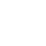 Название учреждения (в соответствии с Уставом)Муниципальное бюджетное учреждение«Межпоселенческая центральная библиотека Томского района»Почтовый адрес с индексом634507, Томская область, Томский район,п. Зональная Станция, ул. Солнечная, д. 23.Сайт учреждения (при наличии), если нет, то страница с информацией об учреждении на другом официальном интернет-ресурсе муниципального образованияhttps://www.libtr.ru/Электронная почта учреждения (e-mail)mpcbtr@tomsky.gov70.ruРуководитель учреждения (ФИО, тел. с кодом, e-mail)Никифорова Марина Георгиевна тел./факс (3822)924019e-mail: mpcbtr@tomsky.gov70.ruЗаместитель руководителя учреждения (ФИО, тел. с кодом, e-mail)Данной должности в штатном расписании нетМетодист учреждения (ФИО, тел. с кодом, e-mail)в 2023 должность методиста была вакантнаРуководитель органа культуры муниципального образования (ФИО, наименование должности, тел. с кодом, e-mail)Управление по культуре, спорту, молодежной политике и туризму Толкачев Андрей Анатольевич – начальник Управленият. (3822)58-91-56e-mail: atr-uprkult@atr.tomsk.gov.ru№ п/пНазвание библиотеки (сетевой единицы)Адрес фактического нахождения библиотекиРуководитель библиотеки, ФИО, должность, телефон, e-mail1.Александровская библиотека-филиалТомский р-н,с. Александровское ул. Пионерская, д. 2mpcb-aleksandrovskoe@tomsky.gov70.ru2.Аэропортовскаябиблиотека-филиалТомский р-н,п. Аэропорт, д. 3mpcb-airport@tomsky.gov70.ru3.Батуринская библиотека-филиалТомский р-н, с. Батурино,ул. Цветочная, д. 8mpcb-baturino@tomsky.gov70.ru4.Белоусовская библиотека-филиалТомский р-н, д. Белоусово,ул. Солнечная, д. 1, кв.1mpcb-belousovo@tomsky.gov70.ru5.Богашевская библиотека-филиал им.Л.Д.ГурковскойТомский р-н, с. Богашевоул. Новостройка д. 20а8(3822)931-109mpcb-bogashevo@tomsky.gov70.ru6.Верхнесеченовскаябиблиотека-филиалТомский р-н,д. Верхнее Сеченовоне функционирует с 2017 года7.Вершининская библиотека-филиалТомский р-н,с. Вершинино, пер. Новый, д. 33mpcb-vershinino@tomsky.gov70.ru8.Воронинская библиотека-филиалТомский р-н,д. Воронино, ул. Центральная,д. 74mpcb-voronino@tomsky.gov70.ru9.Губинская библиотека-филиалТомский р-н,д. Губино,ул. Совхозная, д. 2mpcb-gubino@tomsky.gov70.ru10.Зоркальцевская библиотека-филиалТомский р-н,с. Зоркальцево, ул.Комсомольская, д. 10аmpcb-zorkaltsevo@tomsky.gov70.ru11.Калтайская библиотека-филиалТомский р-н,с. Калтай, ул. Ленина, д.72(3822) 96-71-40mpcb-kaltay@tomsky.gov70.ru12.Кандинская библиотека-филиалТомский р-н,д. Кандинка, ул. Мира, д.168(3822) 96-09-26mpcb-kandinka@tomsky.gov70.ru13.Кафтанчиковская библиотека-филиалТомский р-н,с. Кафтанчиково ул. Коммунистическая,д. 86mpcb-kaftanchikovo@tomsky.gov70.ru14.Кисловская библиотека-филиалТомский р-н, д.Кисловка, ул. Мира, д.168(3822)95-31-34mpcb-kislovka@tomsky.gov70.ru15.Копыловская библиотека-филиалТомский р-н,п. Копылово ул. Новая д.188(3822)98-94-21mpcb-kopylovo@tomsky.gov70.ru16.Корниловская библиотека-филиалТомский р-н,с. Корнилово ул. Гагарина, д. 29mpcb-kornilovo@tomsky.gov70.ru17.Курлекская библиотека-филиалТомский р-н,с. Курлек,ул. Трактовая, д. 488(3822) 968-122mpcb-kurlek@tomsky.gov70.ru18.Лучановская библиотека- филиалТомский р-н,с. Лучаново, ул.Зеленая, д. 21а8(3822) 96-21-85mpcb-luchanovo@tomsky.gov70.ru19.Малиновская библиотека- филиалТомский р-н, с. Малиновкаул. Чулымская, д. 30mpcb-malinovka@tomsky.gov70.ru20.Межениновская библиотека-филиалТомский р-н,c. Межениновка,ул. Первомайская, д. 22mpcb-mezheninovka@tomsky.gov70.ru21.Мирненская библиотека-филиалТомский р-н,п. Мирный, ул. Трудовая д. 2mpcb-mirniy@tomsky.gov70.ru22.Молодежненскаябиблиотека-филиалТомский р-н,п. Молодежный, д.2mpcb-molodezhniy@tomsky.gov70.ru23.Моряковскаябиблиотека-филиал им.МЛ.ХалфинойТомский р-н,с. Моряковский Затон, ул.Советская, д.27mpcb-morzaton@tomsky.gov70.ru24.Наумовская библиотека- филиалТомский р-н,с. Наумовка, ул. Советская, д. 7аmpcb-naumovka@tomsky.gov70.ru25.Нелюбинская библиотека-филиалТомский р-н,д. Нелюбино, ул. Рабочая, д. 48mpcb-nelyubino@tomsky.gov70.ru26.Новоархангельская библиотека-филиалТомский р-н,с. Новоархангельское, ул.Советская, д.55mpcb-novoarkhangel@tomsky.gov70.ru27.Новорождественская библиотека-филиалТомский р-н,с.Новорождественское, ул.Советская, д.568(3822)94-67-11mpcb-novorozhdest@tomsky.gov70.ru28.Октябрьская библиотека-филиалТомский р-н,с. Октябрьское, ул. Заводская, 7 – 28(3822)92-52-92mpcb-oktyabrskoe@tomsky.gov70.ru29.Петровска библиотека-филиалТомский р-н,д. Петрово,ул. Гагарина, д. 21mpcb-petrovo@tomsky.gov70.ru30.Петуховская библиотека-филиалТомский р-н,с. Петухово,ул. Новостройка, 4аmpcb-petukhovo@tomsky.gov70.ru31.Поросинская библиотека-филиалТомский р-н,д. Поросино, ул. Школьная, д. 2аmpcb-porosino@tomsky.gov70.ru32.Рассветовскаябиблиотека-филиалТомский р-н, п.Рассвет, д.118(3822)98-87-15mpcb-rassvet@tomsky.gov70.ru33.Рыбаловская библиотека-филиалТомский р-н,с. Рыбалово,ул.Коммунистическая, д.9mpcb-rybalovo@tomsky.gov70.ru34.Спасояйская библиотека-филиалТомский р-н,д. Спасо-Яйское, ул. Сибирская, д.53–35.Тахтамышевская библиотека-филиалТомский р-н,с. Тахтамышево, ул. Советская, д.428(3822)96-40-11mpcb-takhtamyshevo@tomsky.gov70.ru36.Томская библиотека-филиалТомский р-н, с.Томское,ул.Маяковского, д.26mpcb-tomskoe@tomsky.gov70.ru37.Турунтаевская библиотека-филиалТомский р-н,с.Турунтаево, ул. Новая, д.2Аmpcb-turuntaevo@tomsky.gov70.ru38.Чернореченская библиотека-филиалТомский р-н,д. Черная Речка, ул.Береговая, д. 58(3822)96-61-19mpcb-chernayarechka@tomsky.gov70.ruКоличество библиотек (сетевых единиц), всегоКоличество библиотек (сетевых единиц), всегоКоличество библиотек (сетевых единиц), всегоиз них имеют статус:из них имеют статус:из них имеют статус:из них имеют статус:из них имеют статус:из них имеют статус:из них имеют статус:из них имеют статус:из них имеют статус:Количество библиотек (сетевых единиц), всегоКоличество библиотек (сетевых единиц), всегоКоличество библиотек (сетевых единиц), всегоцентральнаяцентральнаяцентральнаяфилиалфилиалфилиалотделотделотдел2021 г.2022 г.2023 г.2021 г.2022 г.2023 г.2021 г.2022 г.2023 г.2021 г.2022 г.2023 г.393939111383838000Из общего количества библиотек (сетевых единиц):Из общего количества библиотек (сетевых единиц):Из общего количества библиотек (сетевых единиц):Из общего количества библиотек (сетевых единиц):Из общего количества библиотек (сетевых единиц):Из общего количества библиотек (сетевых единиц):детские библиотекидетские библиотекидетские библиотекинаходятся в сельской местностинаходятся в сельской местностинаходятся в сельской местности2021 г.2022 г.2023 г.2021 г.2022 г.2023 г.000393939Библиотечные пункты внестационарного обслуживанияБиблиотечные пункты внестационарного обслуживанияБиблиотечные пункты внестационарного обслуживанияБиблиотечные пункты внестационарного обслуживанияБиблиотечные пункты внестационарного обслуживанияБиблиотечные пункты внестационарного обслуживанияБиблиотечные пункты внестационарного обслуживанияБиблиотечные пункты внестационарного обслуживанияБиблиотечные пункты внестационарного обслуживанияБиблиотечные пункты внестационарного обслуживанияБиблиотечные пункты внестационарного обслуживанияБиблиотечные пункты внестационарного обслуживанияКоличество пунктов внестационарного обслуживания, всегоКоличество пунктов внестационарного обслуживания, всегоКоличество пунктов внестационарного обслуживания, всегоКоличество транспортных средств в учреждении, всегоКоличество транспортных средств в учреждении, всегоКоличество транспортных средств в учреждении, всегоиз них комплексы информационно- библиотечного обслуживания (КИБО)из них комплексы информационно- библиотечного обслуживания (КИБО)из них комплексы информационно- библиотечного обслуживания (КИБО)Количество транспортных средств учреждения (в т. ч.КИБО), используемых для внестационарного обслуживанияКоличество транспортных средств учреждения (в т. ч.КИБО), используемых для внестационарного обслуживанияКоличество транспортных средств учреждения (в т. ч.КИБО), используемых для внестационарного обслуживания2021 г.2022 г.2023 г.2021 г.2022 г.2023 г.2021 г.2022 г.2023 г.2021 г.2022 г.2023 г.244111000000Населенные пункты, жители которых обслуживаются внестационарноНаселенные пункты, жители которых обслуживаются внестационарноНаселенные пункты, жители которых обслуживаются внестационарноНаселенные пункты, жители которых обслуживаются внестационарноНаселенные пункты, жители которых обслуживаются внестационарноНаселенные пункты, жители которых обслуживаются внестационарноНаименование населенного пункта / население, человекНаименование библиотеки, предоставляющей внестационарные услугиФорма обслуживанияОсновные показатели 2023 годаОсновные показатели 2023 годаОсновные показатели 2023 годаНаименование населенного пункта / население, человекНаименование библиотеки, предоставляющей внестационарные услугиФорма обслуживанияПользователиПосещенияВыдано документовд. Мазалово / 451Новорождественская библиотека-филиалБиблиотечный пункт531218597с. Басандайка / 842Межениновская библиотека-филиалБиблиотечный пункт4017370д. Борики / 306Петровская библиотека-филиалБиблиотечный пункт2034280с. Семилужки / 999МБУ «МЦБТР»Библиотечный пункт22689297КнигоношествоКнигоношествоКнигоношествоКнигоношествоКнигоношествоКнигоношествод. Белоусово / 286Белоусовская библиотека- филиалКнигоношество264211с. Томское / 1000Томская библиотека- филиалКнигоношество1217с.Новоархангельское/ 343Новоархангельская библиотека-филиалКнигоношество248д. Губино / 481Губинская библиотека-филиалКнигоношество241150с. Рыбалово / 1635Рыбаловская библиотека-филиалКнигоношество2625п. Мирный / 1537Мирненская библиотека-филиалКнигоношество998426п. Трубачево / 360МирненскаяКнигоношество621163библиотека-филиалп. Малое Протопопово / 96Мирненская библиотека-филиалКнигоношество81652Томск / 551505Мирненская библиотека-филиалКнигоношество1133131Количество модельных библиотек (сетевых единиц), всегоиз них созданы с привлечением средств:из них созданы с привлечением средств:из них созданы с привлечением средств:из них созданы с привлечением средств:из них созданы с привлечением средств:из них созданы с привлечением средств:из них созданы с привлечением средств:из них созданы с привлечением средств:из них созданы с привлечением средств:Количество модельных библиотек (сетевых единиц), всегофедерального бюджета в рамках национального проекта «Культура»федерального бюджета в рамках национального проекта «Культура»федерального бюджета в рамках национального проекта «Культура»федерального бюджета в рамках национального проекта «Культура»федерального бюджета в рамках национального проекта «Культура»областного бюджета в рамках региональной программы«Развитие культуры Томской области»областного бюджета в рамках региональной программы«Развитие культуры Томской области»областного бюджета в рамках региональной программы«Развитие культуры Томской области»областного бюджета в рамках региональной программы«Развитие культуры Томской области»Количество модельных библиотек (сетевых единиц), всего2019 г.2020 г.2021 г.2022 г.2023 г.2020 г.2021 г.2022 г.2023 г.233331122Количество модельных библиотек, созданных на средства:Количество модельных библиотек, созданных на средства:Количество модельных библиотек, созданных на средства:Количество модельных библиотек, созданных на средства:Количество модельных библиотек, созданных на средства:Количество модельных библиотек, созданных на средства:Количество модельных библиотек, созданных на средства:Количество модельных библиотек, созданных на средства:федерального бюджета в рамках национального проекта «Культура» по видам:федерального бюджета в рамках национального проекта «Культура» по видам:федерального бюджета в рамках национального проекта «Культура» по видам:федерального бюджета в рамках национального проекта «Культура» по видам:областного бюджета в рамках региональной программы«Развитие культуры Томской области» по видам:областного бюджета в рамках региональной программы«Развитие культуры Томской области» по видам:областного бюджета в рамках региональной программы«Развитие культуры Томской области» по видам:областного бюджета в рамках региональной программы«Развитие культуры Томской области» по видам:ЦентральнаяДетскаяСельскаяГородскаяЦентральнаяДетскаяСельскаяГородская00300020№№Наименование библиотекиДоля общедоступных библиотек, материально-технические условия которых позволяют реализовать задачи модельного стандарта, от общего числа библиотекДоля общедоступных библиотек, материально-технические условия которых позволяют реализовать задачи модельного стандарта, от общего числа библиотекДоля общедоступных библиотек, материально-технические условия которых позволяют реализовать задачи модельного стандарта, от общего числа библиотекДоля общедоступных библиотек, материально-технические условия которых позволяют реализовать задачи модельного стандарта, от общего числа библиотекДоля общедоступных библиотек, материально-технические условия которых позволяют реализовать задачи модельного стандарта, от общего числа библиотекДоля общедоступных библиотек, материально-технические условия которых позволяют реализовать задачи модельного стандарта, от общего числа библиотекДоля общедоступных библиотек, материально-технические условия которых позволяют реализовать задачи модельного стандарта, от общего числа библиотекДоля общедоступных библиотек, материально-технические условия которых позволяют реализовать задачи модельного стандарта, от общего числа библиотекДоля общедоступных библиотек, материально-технические условия которых позволяют реализовать задачи модельного стандарта, от общего числа библиотекДоля общедоступных библиотек, материально-технические условия которых позволяют реализовать задачи модельного стандарта, от общего числа библиотекДоля общедоступных библиотек, материально-технические условия которых позволяют реализовать задачи модельного стандарта, от общего числа библиотекДоля общедоступных библиотек, материально-технические условия которых позволяют реализовать задачи модельного стандарта, от общего числа библиотекДоля общедоступных библиотек, материально-технические условия которых позволяют реализовать задачи модельного стандарта, от общего числа библиотекДоля общедоступных библиотек, материально-технические условия которых позволяют реализовать задачи модельного стандарта, от общего числа библиотекДоля общедоступных библиотек, материально-технические условия которых позволяют реализовать задачи модельного стандарта, от общего числа библиотекДоля общедоступных библиотек, материально-технические условия которых позволяют реализовать задачи модельного стандарта, от общего числа библиотекДоля общедоступных библиотек, материально-технические условия которых позволяют реализовать задачи модельного стандарта, от общего числа библиотекДоля общедоступных библиотек, материально-технические условия которых позволяют реализовать задачи модельного стандарта, от общего числа библиотекДоля общедоступных библиотек, материально-технические условия которых позволяют реализовать задачи модельного стандарта, от общего числа библиотекДоля общедоступных библиотек, материально-технические условия которых позволяют реализовать задачи модельного стандарта, от общего числа библиотекДоля общедоступных библиотек, материально-технические условия которых позволяют реализовать задачи модельного стандарта, от общего числа библиотекДоля общедоступных библиотек, материально-технические условия которых позволяют реализовать задачи модельного стандарта, от общего числа библиотекДоля общедоступных библиотек, материально-технические условия которых позволяют реализовать задачи модельного стандарта, от общего числа библиотекДоля общедоступных библиотек, материально-технические условия которых позволяют реализовать задачи модельного стандарта, от общего числа библиотекДоля общедоступных библиотек, материально-технические условия которых позволяют реализовать задачи модельного стандарта, от общего числа библиотекДоля общедоступных библиотек, материально-технические условия которых позволяют реализовать задачи модельного стандарта, от общего числа библиотек№№Наименование библиотеки1) Удобный для пользователей режим работы (1 балл)2) Наличие системы навигации по библиотеке (1 балл)3) Благоустроенная прилегающая территория к зданию библиотеки, в т. ч. наличие парковки, велопарковки (1 балл)Оборудованные зоны:Оборудованные зоны:Оборудованные зоны:Оборудованные зоны:Оборудованные зоны:Оборудованные зоны:Оборудованные зоны:Оборудованные зоны:Оборудованные зоны:Оборудованные зоны:8) Наличие компьютеризированных мест для пользователей с подключением к сети Интернет (для городской общедоступной библиотеки не менее 10 мест / для сельской библиотеки не менее 3 мест (1 балл)9) Закрытые рабочие места (комфортные места для индивидуальной работы) (1 балл)10) Оборудованная детская зона:10) Оборудованная детская зона:10) Оборудованная детская зона:10) Оборудованная детская зона:Оборудованные зоны:Оборудованные зоны:13) Наличие площади/помещения для:13) Наличие площади/помещения для:14)Оборудованн ые зоны общего пользования:14)Оборудованн ые зоны общего пользования:Сумма баллов по каждой библиотеке№№Наименование библиотеки1) Удобный для пользователей режим работы (1 балл)2) Наличие системы навигации по библиотеке (1 балл)3) Благоустроенная прилегающая территория к зданию библиотеки, в т. ч. наличие парковки, велопарковки (1 балл)4)оперативног о обслуживани я пользователей:4)оперативног о обслуживани я пользователей:5) для чтения:5) для чтения:6) для проведения культурно-просветительски х мероприятий:6) для проведения культурно-просветительски х мероприятий:7) для групповых занятий и самообразования7) для групповых занятий и самообразования7) для групповых занятий и самообразования7) для групповых занятий и самообразования8) Наличие компьютеризированных мест для пользователей с подключением к сети Интернет (для городской общедоступной библиотеки не менее 10 мест / для сельской библиотеки не менее 3 мест (1 балл)9) Закрытые рабочие места (комфортные места для индивидуальной работы) (1 балл)10) Оборудованная детская зона:10) Оборудованная детская зона:10) Оборудованная детская зона:10) Оборудованная детская зона:11) для отдыха (наличие бесплатного Wi-Fi, выделено пространство для обмена книгами (буккроссинг), торговых автоматов по продаже товаров и услуг, стойки с периодическими изданиями и т.д. (1 балл)12) для молодежи (подиум, мультимедийное оборудование, пространство для мастер-классов, мягкий уголок/посадочные места, пространство для организации выставок, наличие магнитно-маркерной доски с креплением для листа или блок бумаги (флипчарт)) (1 балл)13) Наличие площади/помещения для:13) Наличие площади/помещения для:14)Оборудованн ые зоны общего пользования:14)Оборудованн ые зоны общего пользования:Сумма баллов по каждой библиотеке№№Наименование библиотеки1) Удобный для пользователей режим работы (1 балл)2) Наличие системы навигации по библиотеке (1 балл)3) Благоустроенная прилегающая территория к зданию библиотеки, в т. ч. наличие парковки, велопарковки (1 балл)- информационный стенд, выставочные стенды (0,5 балла)- мягкий уголок для читателей (0,5 балла)- наличие бесплатного Wi-Fi (0,5 балла)- наличие открытых фондов, комфортная зона (0,5 балла)-подиум, мультимедийное оборудование, пространство для мастер-классов (0,5 балла)-мягкий уголок / посадочные места (0,5 балла)-комфортные столы (0,25 балла)-посадочные места (0,25 балла)-мультимедийное оборудование (0,25 балла)-наличие компьютеризированных мест (0,25 балла)8) Наличие компьютеризированных мест для пользователей с подключением к сети Интернет (для городской общедоступной библиотеки не менее 10 мест / для сельской библиотеки не менее 3 мест (1 балл)9) Закрытые рабочие места (комфортные места для индивидуальной работы) (1 балл)открытые фонды для детской аудитории (0,25 балла)детская мебель (0,25 балла)наборы для творчества и развивающие игры (0,25 балла)мультимедийное оборудование (0,25 балла)11) для отдыха (наличие бесплатного Wi-Fi, выделено пространство для обмена книгами (буккроссинг), торговых автоматов по продаже товаров и услуг, стойки с периодическими изданиями и т.д. (1 балл)12) для молодежи (подиум, мультимедийное оборудование, пространство для мастер-классов, мягкий уголок/посадочные места, пространство для организации выставок, наличие магнитно-маркерной доски с креплением для листа или блок бумаги (флипчарт)) (1 балл)- организации продажи книжной, сувенирной продукции (0,5 балла)- для оказания платных услуг посредством использования оргтехники (принтеры, копиры, сканеры) (0,5 балла)- Гардероб (0,5 балла)- Санузлы (0,5 балла)Сумма баллов по каждой библиотеке1.ЦБ1010,50,50,50,50,50,50,250,250,250,25110,250,250,250,251100,500,5122.Богашевскаябиблиотека- филиал1110,50,50,50,50,50,50,250,250,250.25110.250,250,250,251100,50,50,513,53.Кисловскаябиблиотека- филиал1110,50,50,50,50,50,50,250,250,250,25110,250,250,250,251100,50,50,513,54.Лучановская библиотека-филиал1000.500.50.50000,2500.25000.250000000,500.54,755.Петуховскаябиблиотека- филиал1000.5000.50000,2500000.250000000002.56.Белоусовская библиотека-филиал1010.500,50.50,50.50,250,250,250000.25000,251000,5007.257.Петровскаябиблиотека- филиал1010.500.50000.250.250.250.25100.250.250.250.250000,500.578.Поросинская библиотека-филиал1010.500.50000.250.25-0.25100.25-0.2500000,500.56,259.Зоркальцевскаябиблиотека- филиал1010.500.50,50.500.250.250.250.25000.250.250.250.251100,5008,510.Нелюбинская библиотека-филиал1010.500.50000.250.2500.25100.2500.2500000,5005.7511.Октябрьскаябиблиотека- филиал1110, 50,50,50,50,50,50.250,250,250,25110,2500,250,251100,50,50,513,512.Воронинскаябиблиотека- филиал1010,500,50,500,50,250,2500,25100,2500,2500000,500,57,2513.Чернореченскаябиблиотека- филиал100000,50,50000,2500,25100,250000000003,7514.Кафтанчиковская библиотека- филиал101000,50,500,50,250,2500,25100,2500,2500000,5006,2515.Тахтамышевская библиотека-филиал100000,50,5000,250,2500,25100,2500,2500000,5004,7516.Томскаябиблиотека- филиал100000,50,5000,250,2500,25000.2500,2500000,500,54,2517.Калтайская библиотека-филиал101000,50,50,50,50,250,250,250,25100,2500,250,250000,5007,2518.Курлекскаябиблиотека- филиал1110,50,50.50,50,50,50,250,250,250,2510,250,250,250,251100,50,500,512,519.Кандинская библиотека-филиал1000000,5000,250,2500,25100,2500,2500000,500,54,7520.Рассветовская библиотека- филиал1010,500,50,50,50,50,250,250,250,25110,2500,250,251000,500,510,2521.Копыловскаябиблиотека- филиал1010,500,50,50,50,50,250,250,250,25110,2500,250,250000,500,59,2522.Корниловскаябиблиотека- филиал1010000,50000,2500100,2500,2500000,500,55,2523.Малиновскаябиблиотека- филиал1010000,50,50,50,250,250,250,25100.2500,250,250000,500,57,2524.Александровска я библиотека-филиал1010000,500,50,250,2500,25100,2500,2500000,5005,7525.Молодежненска я библиотека-филиал101000,50,50,50,50,250,250,250,25100,2500,250,250000,50,50,58,2526.Межениновская библиотека-филиал1010,500,50,50,50,50,250,250,250,25110,2500,250,251100,500,511,2527.Аэропортовскаябиблиотека- филиал1000,500,50,50,50,50,250,250,250,25110,2500,250,251100,500,510,2528.Мирненская библиотека- филиал1010,500,50,500,50,250,2500,25100,250000000,500,5729.Моряковская библиотека-филиал1010,500,50,50,50,50,250,250,250,25100,250,250,250,251100,50,50,51130.Губинская библиотека-филиал1010,5000,500,500,2500100,2500,2500000005,2531.Наумовскаябиблиотека- филиал10100000000,2500000,2500,2500000002,7532.Новорождествен1010,500,50,50000,00,100,00,2500000,500,56,5ская библио- тека-филиал25252533.Турунтаевскаябиблиотека- филиал1010,5000,50000,2500100,25000000000,5534.Новоархангельс кая библиотека-филиал1010,500,50,500,250,250,2500,25100,2500,2500000,500,5735.Спасояйская библиотека- филиал1000000,50000,2500000,25000000000236.Рыбаловскаябиблиотека- филиал1010,500,50,50,50,50,250,250,250,25100,2500,250000,50,50,58,537.Верхнесеченовская библиотека- филиал0000000000000000000000000038.Батуринскаябиблиотека- филиал1000,500,50,500,50,250,2500,25100.250000000,500,5639.Вершининская библиотека-филиал100000,50,500,50,250,2500,25100.250000000.5005Всего:Всего:3842812,51,51416,561079,53,257,753259,516,753,256415,52,511,5278,75Среднее число жителей на одну библиотеку в динамике трёх летСреднее число жителей на одну библиотеку в динамике трёх летСреднее число жителей на одну библиотеку в динамике трёх летДоступность библиотечных услуг для людей с ограниченными возможностями здоровья в динамике трёх летДоступность библиотечных услуг для людей с ограниченными возможностями здоровья в динамике трёх летДоступность библиотечных услуг для людей с ограниченными возможностями здоровья в динамике трёх лет2021 г.2022 г.2023 г.2021 г.2022 г.2023 г.208220372091202020Число библиотек, работающих по сокращенному графику, в динамике трёх летЧисло библиотек, работающих по сокращенному графику, в динамике трёх летЧисло библиотек, работающих по сокращенному графику, в динамике трёх лет2021 г.2022 г.2023 г.666Библиотеки, работающие по сокращённому графикуБиблиотеки, работающие по сокращённому графикуБиблиотеки, работающие по сокращённому графикуБиблиотеки, работающие по сокращённому графикуБиблиотеки, работающие по сокращённому графикуБиблиотеки, работающие по сокращённому графикуБиблиотеки, работающие по сокращённому графику№ п/пНазвание библиотеки, работающей по сокращённому графикуРасписание и количество часов работы в неделюКоличество населения, обслуживаемой территорииОсновные показатели библиотечного обслуживания в 2023 году:Основные показатели библиотечного обслуживания в 2023 году:Основные показатели библиотечного обслуживания в 2023 году:№ п/пНазвание библиотеки, работающей по сокращённому графикуРасписание и количество часов работы в неделюКоличество населения, обслуживаемой территориичитателипосещениядокументовыдача1Вершининская библиотека-филиал27 ч / нед ПН – ПТ с11:00 до 16:4070398208226592Тахтамышевская библиотека-филиал27 ч / нед ВТ – ПТ с13:00 до 19:00,СБ с 12:00 до 16:3074977168924583Губинская библиотека-филиал27 ч / нед ПН – ПТ с13:00 до 18:40481116116116114Чернореченская библиотека-филиал27 ч / нед ПН – ПТ с12:30 до 18:101061128215013215Белоусовская библиотека- филиал27 ч / нед ПН – ПТ с11:00 до 16:40286136282924966Спасояйская библиотека- филиал18 ч / нед ПН – ПТ с15:00 до 18:001616512303121Число населенных пунктов, не имеющих стационарных библиотек, и не охваченных внестационарнымобслуживанием, в динамике трёх летЧисло населенных пунктов, не имеющих стационарных библиотек, и не охваченных внестационарнымобслуживанием, в динамике трёх летЧисло населенных пунктов, не имеющих стационарных библиотек, и не охваченных внестационарнымобслуживанием, в динамике трёх летЧисло жителей населенных пунктов, не имеющих стационарных библиотек, и не охваченных внестационарным обслуживанием, в динамике трёх летЧисло жителей населенных пунктов, не имеющих стационарных библиотек, и не охваченных внестационарным обслуживанием, в динамике трёх летЧисло жителей населенных пунктов, не имеющих стационарных библиотек, и не охваченных внестационарным обслуживанием, в динамике трёх лет2021 г.2022 г.2023 г.2021 г.2022 г.2023 г.242423939290318061Населенные пункты, не охваченные библиотечным обслуживанием в 2023 годуНаселенные пункты, не охваченные библиотечным обслуживанием в 2023 годуНаселенные пункты, не охваченные библиотечным обслуживанием в 2023 годуНаселенные пункты, не охваченные библиотечным обслуживанием в 2023 годуНаименование населённого пунктаКоличество жителейРасстояние до ближайшей библиотекиВид транспортной связип.Ключи63315 кмавтобусд.Новомихайловка5717 кмавтобусс.Сухоречье12245 кмавтобусд.Барабинка6511 кмавтобусд.Березкино44435 кмавтобусд.Кудринский участок3036 кмавтобусп.86 квартал6835 кмавтобусс.Итатка10624 кмавтобусд.Конинино1465 кмавтобусд.Лязгино2254 кмавтобусп.Заречный5795 кмавтобусд.Протопопово6074 кмавтобусд.Плотниково1552 кмавтобусд.Малая Михайловка2384 кмавтобусс.Половинка17619 кмавтобусд.Романовка1476 кмавтобусд.Карбышево1433 кмавтобусд.Лаврово10912 кмавтобусс.Коларово37710 кмавтобусп.Синий Утес49112 кмавтобусс.Яр3029 кмавтобусд.Подломск18612 кмавтобусд.Халдеево32625 кмавтобус8061Наименование показателя2021 г.2022 г.2023 г.Комментарии2Число зарегистрированных пользователей (всего) человек,113791176111416Минус 345 пользователейВ Новоархангельской библиотеке минус 142 пользователя, библиотекарь объяснила, что неправильно вела учет.В Воронинскойбиблиотеке минус 42 пользователя.в том числе:обслуженных в стенах библиотеки113791176111416удаленных пользователей–––Число посещений библиотеки (всего) единиц,145834173592210768из них:для получения библиотечно- информационных услуг126884128839156874для участия в массовых мероприятиях189504475353894Число обращений в библиотеку удаленных пользователей (всего) единиц,3722160601142325из них:89211770820953через внестационарные формы обслуживанияобращений к веб-сайту2830042893121372Количество выездов и стоянок КИБО000Выдано (просмотрено) документов253239287736282743Выполнено справок и консультаций939695319273Количество культурно-просветительскихмероприятий (без выставок)128720121931Выполнение плана по посещениям, установленного для библиотек в рамках выполнения национальной программы «Культура»Выполнение плана по посещениям, установленного для библиотек в рамках выполнения национальной программы «Культура»Выполнение плана по посещениям, установленного для библиотек в рамках выполнения национальной программы «Культура»Выполнение плана по посещениям, установленного для библиотек в рамках выполнения национальной программы «Культура»Выполнение плана по посещениям, установленного для библиотек в рамках выполнения национальной программы «Культура»Выполнение плана по посещениям, установленного для библиотек в рамках выполнения национальной программы «Культура»Выполнение плана по посещениям, установленного для библиотек в рамках выполнения национальной программы «Культура»Выполнение плана по посещениям, установленного для библиотек в рамках выполнения национальной программы «Культура»Выполнение плана по посещениям, установленного для библиотек в рамках выполнения национальной программы «Культура»2021 г.2021 г.2021 г.2022 г.2022 г.2022 г.2023 г.2023 г.2023 г.ПланВыполнение+/-ПланВыполнение+/-ПланВыполнение+/-215 254204 491- 10763236779234 193- 2586258305332140+738352021 г.2022 г.2023 г.2021 г.2022 г.2023 г.ЧитаемостьЧитаемостьЧитаемостьПосещаемостьПосещаемостьПосещаемость2224,525141618,5ОбращаемостьОбращаемостьОбращаемостьДокументообеспеченностьДокументообеспеченностьДокументообеспеченность0,90,91262525ГодИзготовлено копий202125617202231931202329213Финансовые расходы (тыс. руб.):Финансовые расходы (тыс. руб.):Финансовые расходы (тыс. руб.):Финансовые расходы (тыс. руб.):Финансовые расходы (тыс. руб.):Финансовые расходы (тыс. руб.):Финансовые расходы (тыс. руб.):Финансовые расходы (тыс. руб.):Финансовые расходы (тыс. руб.):на 1 пользователяна 1 пользователяна 1 пользователяна 1 посещениена 1 посещениена 1 посещениеНа 1 документовыдачуНа 1 документовыдачуНа 1 документовыдачу2021 г.2022 г.2023 г.2021 г.2022 г.2023 г.2021 г.2022 г.2023 г.1,6021,6621,8730,1180,0830,0660,0720,0680,077ВсегоКнигиб/рАуд.CDОПЛЕНЛТех.с/хИск.СпортЯзыкозн. и литерХуд.в т.ч.в т.ч.ВсегоКнигиб/рАуд.CDОПЛЕНЛТех.с/хИск.СпортЯзыкозн. и литерХуд.Краев.Дет.28522525897925921325–275821844210979814711110342313821191721694073724Объём документного фонда на физических (материальных) носителях информации (экз.), всегоОбъём документного фонда на физических (материальных) носителях информации (экз.), всегоОбъём документного фонда на физических (материальных) носителях информации (экз.), всегоиз них печатные издания и неопубликованные документы:из них печатные издания и неопубликованные документы:из них печатные издания и неопубликованные документы:из них печатные издания и неопубликованные документы:из них печатные издания и неопубликованные документы:из них печатные издания и неопубликованные документы:из них печатные издания и неопубликованные документы:из них печатные издания и неопубликованные документы:из них печатные издания и неопубликованные документы:Объём документного фонда на физических (материальных) носителях информации (экз.), всегоОбъём документного фонда на физических (материальных) носителях информации (экз.), всегоОбъём документного фонда на физических (материальных) носителях информации (экз.), всегокниги (экз.)книги (экз.)книги (экз.)газеты (подшивка)газеты (подшивка)газеты (подшивка)журналы (экз.)журналы (экз.)журналы (экз.)2021 г.2022 г.2023 г.2021 г.2022 г.2023 г.2021 г.2022 г.2023 г.2021 г.2022 г.2023 г.292347293047285225265155266166258979000000Наименование показателя2021 г.2022 г.2023 г.свыше 30 тыс экз.–––от 20 до 30 тыс.экз.111от 15 до 20 тыс. экз.222от 10 до 15 экз.455от 5 до 10 тыс. экз.191716от 3 до 5 тыс. экз.111112менее 3 тыс. экз.233Всего поступило в фонд ОЭД муниципального образования, единицВсего поступило в фонд ОЭД муниципального образования, единицВсего поступило в фонд ОЭД муниципального образования, единициз них:из них:из них:из них:из них:из них:из них:из них:из них:Всего поступило в фонд ОЭД муниципального образования, единицВсего поступило в фонд ОЭД муниципального образования, единицВсего поступило в фонд ОЭД муниципального образования, единицкниги (экз.)книги (экз.)книги (экз.)газеты (подшивка)газеты (подшивка)газеты (подшивка)журналы (экз.)журналы (экз.)журналы (экз.)2021 г.2022 г.2023 г.2021 г.2022 г.2023 г.2021 г.2022 г.2023 г.2021 г.2022 г.2023 г.–22––––22–––Поступления 2021 годПоступления 2021 годПоступления 2021 годПоступления 2021 годПоступления 2021 годПоступления 2021 годПоступления 2021 годПоступления 2021 годПоступления 2021 годПоступления 2021 годПоступления 2021 годПоступления 2021 годПоступления 2021 годПоступления 2021 годПоступления 2021 годВсегоКнигиб/рАуд.CDОПЛЕНЛТех.с/хИск.СпортФилол.Худ.в т.ч.в т.ч.ВсегоКнигиб/рАуд.CDОПЛЕНЛТех.с/хИск.СпортФилол.Худ.Краев.Дет.43324245870044987169164637453791519Поступления 2022 годПоступления 2022 годПоступления 2022 годПоступления 2022 годПоступления 2022 годПоступления 2022 годПоступления 2022 годПоступления 2022 годПоступления 2022 годПоступления 2022 годПоступления 2022 годПоступления 2022 годПоступления 2022 годПоступления 2022 годПоступления 2022 годВсегоКнигиб/рАуд.CDОПЛЕНЛТех.с/хИск.СпортФилол.Худ.в т.ч.в т.ч.ВсегоКнигиб/рАуд.CDОПЛЕНЛТех.с/хИск.СпортФилол.Худ.Краев.Дет.68536662191004322411043551513359061363038Поступления 2023 годПоступления 2023 годПоступления 2023 годПоступления 2023 годПоступления 2023 годПоступления 2023 годПоступления 2023 годПоступления 2023 годПоступления 2023 годПоступления 2023 годПоступления 2023 годПоступления 2023 годПоступления 2023 годПоступления 2023 годПоступления 2023 годВсегоКнигиб/рАуд.CDОПЛЕНЛТех.с/хИск.СпортФилол.Худ.в т.ч.в т.ч.ВсегоКнигиб/рАуд.CDОПЛЕНЛТех.с/хИск.СпортФилол.Худ.Краев.Дет.492849032500261985081612844665901572Всего, экз.Всего, экз.Всего, экз.из них печатные издания и неопубликованные документы:из них печатные издания и неопубликованные документы:из них печатные издания и неопубликованные документы:из них печатные издания и неопубликованные документы:из них печатные издания и неопубликованные документы:из них печатные издания и неопубликованные документы:из них печатные издания и неопубликованные документы:из них печатные издания и неопубликованные документы:из них печатные издания и неопубликованные документы:Всего, экз.Всего, экз.Всего, экз.книги (экз.)книги (экз.)книги (экз.)газеты (подшивка)газеты (подшивка)газеты (подшивка)журналы (экз.)журналы (экз.)журналы (экз.)2021 г.2022 г.2023 г.2021 г.2022 г.2023 г.2021 г.2022 г.2023 г.2021 г.2022 г.2023 г.4884 и17комп. Газет7166 и18комп. газет5442 и16комп. газет43326662492817комп. Газет18комп. газет16комп. газет552524514ВсегоОПЛЕНЛТех.с/хИск.СпортФилол.Худ.1005,3210,20,30,020,691,08Наименование показателя2021 г.2022 г.2023 г.свыше 500 экз.031до 500 экз.202713до 100 экз.14822до 50 экз.4–2ни одного экз.1*1*1*Всего поступило ОЭД муниципального образования, единицВсего поступило ОЭД муниципального образования, единицВсего поступило ОЭД муниципального образования, единициз них:из них:из них:из них:из них:из них:из них:из них:из них:Всего поступило ОЭД муниципального образования, единицВсего поступило ОЭД муниципального образования, единицВсего поступило ОЭД муниципального образования, единицКниги (экз.)Книги (экз.)Книги (экз.)газеты (подшивка)газеты (подшивка)газеты (подшивка)журналы (экз.)журналы (экз.)журналы (экз.)2021 г.2022 г.2023 г.2021 г.2022 г.2023 г.2021 г.2022 г.2023 г.2021 г.2022 г.2023 г.–22––––22–––Причины исключения документовКоличество экземпляровКоличество экземпляровКоличество экземпляровПричины исключения документов2021 г.2022 г.2023 г.Утеряны читателямиНедостача (по результатам проверок)По ветхости941609912750Устаревшие по содержаниюСтихийные бедствияКражиНаименование показателяОбъём показателяОбъём показателяОбъём показателяНаименование показателя2021 г.2022 г.2023 г.Обращаемость фонда0,90,91Читаемость2224,525Книгообеспеченность262525Обновляемость фонда (разница между процентомпоступления и выбытия к общему объёму фонда)1.52.31.7№ п/пНазвание модельной библиотеки нового поколенияКоличество экземпляров книг в фонде модельной библиотеки нового поколенияКоличество экземпляров книг в фонде модельной библиотеки нового поколенияКоличество экземпляров книг в фонде модельной библиотеки нового поколенияКоличество экземпляров книг в фонде модельной библиотеки нового поколенияКоличество экземпляров книг в фонде модельной библиотеки нового поколенияКоличество экземпляров книг в фонде модельной библиотеки нового поколения№ п/пНазвание модельной библиотеки нового поколения2018 г.2019 г.2020 г.2021 г.2022 г.2023 г.1.Богашевская библиотека-филиалим.Л.Д.Гурковской1688317421159821636316788162072.Кисловскаябиблиотека-филиал1309012454128041313713744107693.Октябрьскаябиблиотека-филиал5812592651955534592662574.Курлекскаябиблиотека-филиал689169937079718878448053ВсегоВсего426764279441060422224430241286№ п/пНазвание модельной библиотекиКоличество экземпляров новых книг поступило в фонд модельной библиотеки нового поколенияКоличество экземпляров новых книг поступило в фонд модельной библиотеки нового поколенияКоличество экземпляров новых книг поступило в фонд модельной библиотеки нового поколенияКоличество экземпляров новых книг поступило в фонд модельной библиотеки нового поколенияКоличество экземпляров новых книг поступило в фонд модельной библиотеки нового поколенияКоличество экземпляров новых книг поступило в фонд модельной библиотеки нового поколения№ п/пНазвание модельной библиотеки2018 г.2019 г.2020 г.2021 г.2022 г.2023 г.1.Богашевская1042557431381435144библиотека-филиалим.Л.Д.Гурковской2.Кисловскаябиблиотека-филиал11518353503336261703.Октябрьскаябиблиотека-филиал9411418243393973314.Курлекскаябиблиотека-филиал17710286109656209ВсегоВсего4904608269111622114854№ п/пНазвание модельной библиотекиКоличество наименований газет (г) и журналов (ж) поступило в фонд модельной библиотеки нового поколенияКоличество наименований газет (г) и журналов (ж) поступило в фонд модельной библиотеки нового поколенияКоличество наименований газет (г) и журналов (ж) поступило в фонд модельной библиотеки нового поколенияКоличество наименований газет (г) и журналов (ж) поступило в фонд модельной библиотеки нового поколенияКоличество наименований газет (г) и журналов (ж) поступило в фонд модельной библиотеки нового поколенияКоличество наименований газет (г) и журналов (ж) поступило в фонд модельной библиотеки нового поколенияКоличество наименований газет (г) и журналов (ж) поступило в фонд модельной библиотеки нового поколенияКоличество наименований газет (г) и журналов (ж) поступило в фонд модельной библиотеки нового поколенияКоличество наименований газет (г) и журналов (ж) поступило в фонд модельной библиотеки нового поколенияКоличество наименований газет (г) и журналов (ж) поступило в фонд модельной библиотеки нового поколенияКоличество наименований газет (г) и журналов (ж) поступило в фонд модельной библиотеки нового поколенияКоличество наименований газет (г) и журналов (ж) поступило в фонд модельной библиотеки нового поколения№ п/пНазвание модельной библиотеки2018 г.2018 г.2019 г.2019 г.2020 г.2020 г.2021 г.2021 г.2022 г.2022 г.2023 г.2023 г.№ п/пНазвание модельной библиотекигжгжгжгжгжгж1.Богашевская библиотека-филиалим.Л.Д.Гурковской3741484847472.Кисловскаябиблиотека-филиал0062575765653.Октябрьскаябиблиотека-филиал0524333728364.Курлекскаябиблиотека-филиал144446444444Наименование показателяОбъём показателяОбъём показателяОбъём показателяОбъём показателяОбъём показателяОбъём показателяНаименование показателя2018 г.2019 г.2020 г.2021 г.2022 г.2023 г.1. Богашевская библиотека-филиал им.Л.Д.Гурковской1. Богашевская библиотека-филиал им.Л.Д.Гурковской1. Богашевская библиотека-филиал им.Л.Д.Гурковской1. Богашевская библиотека-филиал им.Л.Д.Гурковской1. Богашевская библиотека-филиал им.Л.Д.Гурковской1. Богашевская библиотека-филиал им.Л.Д.Гурковской1. Богашевская библиотека-филиал им.Л.Д.ГурковскойОбращаемость фондов1,10,80,91,72,31,2Читаемость1814,5294949,524Книгообеспеченность161931282120Обновляемость фонда0,614,72,72,32,60,92. Кисловская библиотека-филиал2. Кисловская библиотека-филиал2. Кисловская библиотека-филиал2. Кисловская библиотека-филиал2. Кисловская библиотека-филиал2. Кисловская библиотека-филиал2. Кисловская библиотека-филиалОбращаемость фондов2,51,51,11,51,92,5Читаемость323827324344Книгообеспеченность132525222318Обновляемость фонда0,914,72,72,54,61,63. Октябрьская библиотека-филиал3. Октябрьская библиотека-филиал3. Октябрьская библиотека-филиал3. Октябрьская библиотека-филиал3. Октябрьская библиотека-филиал3. Октябрьская библиотека-филиал3. Октябрьская библиотека-филиалОбращаемость фондов0,80,70,211,21,1Читаемость111091820,519Книгообеспеченность141533171618Обновляемость фонда1,61,93566,75,34. Курлекская библиотека-филиалОбращаемость фондов21,71,51,11,11,6Читаемость403331222434Книгообеспеченность191921212122Обновляемость фонда2,61,51,21,58,42,6Общая сумма расходов на комплектование библиотечных фондов, тыс. рублейОбщая сумма расходов на комплектование библиотечных фондов, тыс. рублейОбщая сумма расходов на комплектование библиотечных фондов, тыс. рублейиз них:из них:из них:из них:из них:из них:из них:из них:из них:из них:из них:из них:Общая сумма расходов на комплектование библиотечных фондов, тыс. рублейОбщая сумма расходов на комплектование библиотечных фондов, тыс. рублейОбщая сумма расходов на комплектование библиотечных фондов, тыс. рублейфедеральные средствафедеральные средствафедеральные средстваобластные средстваобластные средстваобластные средствамуниципальные средствамуниципальные средствамуниципальные средствасобственные средства и иные источники финансированиясобственные средства и иные источники финансированиясобственные средства и иные источники финансирования2021 г.2022 г.2023 г.2021 г.2022 г.2023 г.2021 г.2022 г.2023 г.2021 г.2022 г.2023 г.2021 г.2022 г.2023 г.1 831,32767,72296,10298,2272,030,0235,540,61801,32234,01983,5000Из общей суммы расходов на комплектование библиотечных фондов, тыс. рублейИз общей суммы расходов на комплектование библиотечных фондов, тыс. рублейИз общей суммы расходов на комплектование библиотечных фондов, тыс. рублейИз общей суммы расходов на комплектование библиотечных фондов, тыс. рублейИз общей суммы расходов на комплектование библиотечных фондов, тыс. рублейИз общей суммы расходов на комплектование библиотечных фондов, тыс. рублейИз общей суммы расходов на комплектование библиотечных фондов, тыс. рублейИз общей суммы расходов на комплектование библиотечных фондов, тыс. рублейИз общей суммы расходов на комплектование библиотечных фондов, тыс. рублейрасходы на книгирасходы на книгирасходы на книгирасходы на подписку периодических изданийрасходы на подписку периодических изданийрасходы на подписку периодических изданийрасходы на подписку ЭБСрасходы на подписку ЭБСрасходы на подписку ЭБС2021 г.2022 г.2023 г.2021 г.2022 г.2023 г.2021 г.2022 г.2023 г.1585,22505,72027,9246,1262,0268,2000Общая сумма субсидии, тыс. рублейОбщая сумма субсидии, тыс. рублейОбщая сумма субсидии, тыс. рублейиз них:из них:из них:из них:из них:из них:из них:из них:из них:Общая сумма субсидии, тыс. рублейОбщая сумма субсидии, тыс. рублейОбщая сумма субсидии, тыс. рублейфедеральные средствафедеральные средствафедеральные средстваобластные средстваобластные средстваобластные средствамуниципальные средствамуниципальные средствамуниципальные средства2021 г.2022 г.2023 г.2021 г.2022 г.2023 г.2021 г.2022 г.2023 г.2021 г.2022 г.2023 г.0360,8329,10298,2272,0044,640,6018,016,5№ п/пНаименование библиотеки, получившей в фонд книги, закупленные на средства субсидииКоличество книг, экз.Количество книг, экз.Количество книг, экз.№ п/пНаименование библиотеки, получившей в фонд книги, закупленные на средства субсидии2021 г.2022 г.2023 г.1.Губинская библиотека-филиал010702.Корниловская библиотека-филиал012903.Мирненская библиотека-филиал011004.Молодежненская библиотека-филиал012005.Наумовская библиотека-филиал011906.Новоархангельская библиотека-филиал013307.Аэропортовская библиотека-филиал001168.Межениновская библиотека-филиал001059.Моряковская библиотека-филиал0010310.Рассветовская библиотека-филиал0015211.Рыбаловская библиотека-филиал0015912.Томская библиотека -филиал00139ВсегоВсего0718774Число библиотек, имеющих компьютерную технику (всего)Число библиотек, имеющих компьютерную технику (всего)Число библиотек, имеющих компьютерную технику (всего)Количество единиц компьютерной техники в библиотеках (всего)Количество единиц компьютерной техники в библиотеках (всего)Количество единиц компьютерной техники в библиотеках (всего)2021 г.2022 г.2023 г.2021 г.2022 г.2023 г.373737132140140Число библиотек, имеющих в 2023 году компьютерную технику в количестве:Число библиотек, имеющих в 2023 году компьютерную технику в количестве:Число библиотек, имеющих в 2023 году компьютерную технику в количестве:Число библиотек, имеющих в 2023 году компьютерную технику в количестве:Число библиотек, имеющих в 2023 году компьютерную технику в количестве:Число библиотек, имеющих в 2023 году компьютерную технику в количестве:Число библиотек, имеющих в 2023 году компьютерную технику в количестве:Число библиотек, имеющих в 2023 году компьютерную технику в количестве:Число библиотек, имеющих в 2023 году компьютерную технику в количестве:Число библиотек, имеющих в 2023 году компьютерную технику в количестве:Число библиотек, имеющих в 2023 году компьютерную технику в количестве:0 ед.1 ед.2 ед.3 ед.4 ед.5 ед.6 ед.7 ед.8 ед.9 ед.10 и более ед.151181411311Из общего количества единиц компьютерной техники, компьютерная техника, поступившая в библиотеки:Из общего количества единиц компьютерной техники, компьютерная техника, поступившая в библиотеки:Из общего количества единиц компьютерной техники, компьютерная техника, поступившая в библиотеки:Из общего количества единиц компьютерной техники, компьютерная техника, поступившая в библиотеки:Из общего количества единиц компьютерной техники, компьютерная техника, поступившая в библиотеки:до 2005 г.с 2006 до 2010 г.с 2011 по 2016 гг.с 2017 по 2018 гг.с 2019 по 2023 гг.––––42Число библиотек, имеющих компьютеризованные посадочные места для пользователейЧисло библиотек, имеющих компьютеризованные посадочные места для пользователейЧисло библиотек, имеющих компьютеризованные посадочные места для пользователейЧисло компьютеризованных посадочных мест для пользователейЧисло компьютеризованных посадочных мест для пользователейЧисло компьютеризованных посадочных мест для пользователейиз них с доступом к сети Интернетиз них с доступом к сети Интернетиз них с доступом к сети Интернет2021 г.2022 г.2023 г.2021 г.2022 г.2023 г.2021 г.2022 г.2023 г.343434858686858686Число библиотек, имеющих доступ в сеть ИнтернетЧисло библиотек, имеющих доступ в сеть ИнтернетЧисло библиотек, имеющих доступ в сеть Интернетиз них число библиотек, имеющихиз них число библиотек, имеющихиз них число библиотек, имеющихиз них число библиотек, имеющихиз них число библиотек, имеющихиз них число библиотек, имеющихиз них число библиотек, имеющихиз них число библиотек, имеющихиз них число библиотек, имеющихЧисло библиотек, имеющих доступ в сеть ИнтернетЧисло библиотек, имеющих доступ в сеть ИнтернетЧисло библиотек, имеющих доступ в сеть Интернетдоступ в сеть Интернет для посетителейдоступ в сеть Интернет для посетителейдоступ в сеть Интернет для посетителейширокополосный доступ в сеть Интернет (от 10 Мб/с)широкополосный доступ в сеть Интернет (от 10 Мб/с)широкополосный доступ в сеть Интернет (от 10 Мб/с)посадочные места для пользователей свозможностью выхода в Интернетпосадочные места для пользователей свозможностью выхода в Интернетпосадочные места для пользователей свозможностью выхода в Интернет2021 г.2022 г.2023 г.2021 г.2022 г.2023 г.2021 г.2022 г.2023 г.2021 г.2022 г.2023 г.373737373737222222828585Число библиотек, имеющих:Число библиотек, имеющих:Число библиотек, имеющих:Число библиотек, имеющих:Число библиотек, имеющих:Число библиотек, имеющих:Зону Wi-FiЗону Wi-FiЗону Wi-Fiстатический ip-адресстатический ip-адресстатический ip-адрес2021 г.2022 г.2023 г.2021 г.2022 г.2023 г.292929555Число библиотек,Число библиотек,Число библиотек,Число библиотек,Число библиотек,Число библиотек,Число библиотек,Число библиотек,Число библиотек,участвующих в формировании машиночитаемых библиографических записей на документы фонда для ЭКучаствующих в формировании машиночитаемых библиографических записей на документы фонда для ЭКучаствующих в формировании машиночитаемых библиографических записей на документы фонда для ЭКпредоставляющих пользователям доступ к ЭКпредоставляющих пользователям доступ к ЭКпредоставляющих пользователям доступ к ЭКпредоставляющих пользователям доступ к ЭКпредоставляющих пользователям доступ к ЭКпредоставляющих пользователям доступ к ЭКучаствующих в формировании машиночитаемых библиографических записей на документы фонда для ЭКучаствующих в формировании машиночитаемых библиографических записей на документы фонда для ЭКучаствующих в формировании машиночитаемых библиографических записей на документы фонда для ЭКв локальной сети (в стенах библиотеки)в локальной сети (в стенах библиотеки)в локальной сети (в стенах библиотеки)Через сеть интернетЧерез сеть интернетЧерез сеть интернет2021 г.2022 г.2023 г.2021 г.2022 г.2023 г.2021 г.2022 г.2023 г.111111373737Общее количество машиночитаемых записей ЭК (всего), тыс.ед. (0,001)Общее количество машиночитаемых записей ЭК (всего), тыс.ед. (0,001)Общее количество машиночитаемых записей ЭК (всего), тыс.ед. (0,001)из них доступны в сети Интернетиз них доступны в сети Интернетиз них доступны в сети ИнтернетИз общее количества машиночитаемых записей ЭК, являются:Из общее количества машиночитаемых записей ЭК, являются:Из общее количества машиночитаемых записей ЭК, являются:Из общее количества машиночитаемых записей ЭК, являются:Из общее количества машиночитаемых записей ЭК, являются:Из общее количества машиночитаемых записей ЭК, являются:Общее количество машиночитаемых записей ЭК (всего), тыс.ед. (0,001)Общее количество машиночитаемых записей ЭК (всего), тыс.ед. (0,001)Общее количество машиночитаемых записей ЭК (всего), тыс.ед. (0,001)из них доступны в сети Интернетиз них доступны в сети Интернетиз них доступны в сети ИнтернетБиблиографическимиБиблиографическимиБиблиографическимиавторитетными (справочными)авторитетными (справочными)авторитетными (справочными)2021 г.2022 г.2023 г.2021 г.2022 г.2023 г.2021 г.2022 г.2023 г.2021 г.2022 г.2023 г.907671011171115109076710111711151090767101117111510–––Число машиночитаемых библиографических записей создано в рамках ретроспективной каталогизации документов библиотечного фонда, ед.Число машиночитаемых библиографических записей создано в рамках ретроспективной каталогизации документов библиотечного фонда, ед.Число машиночитаемых библиографических записей создано в рамках ретроспективной каталогизации документов библиотечного фонда, ед.2021 г.2022 г.2023 г.596834975465Число машиночитаемых библиографических записей ЭК на фонд библиотечной системы представлены в Сводном ЭК библиотек Томской области с доступом к нему насправочно-информационном портале «Библиотеки Томской области», ед.Число машиночитаемых библиографических записей ЭК на фонд библиотечной системы представлены в Сводном ЭК библиотек Томской области с доступом к нему насправочно-информационном портале «Библиотеки Томской области», ед.Число машиночитаемых библиографических записей ЭК на фонд библиотечной системы представлены в Сводном ЭК библиотек Томской области с доступом к нему насправочно-информационном портале «Библиотеки Томской области», ед.2021 г.2022 г.2023 г.–––Число машиночитаемых библиографических записей на статьи краеведческого содержания из местных газет создано и передано библиотечной системой для Сводной БД «Краеведение Томской области», ед.Число машиночитаемых библиографических записей на статьи краеведческого содержания из местных газет создано и передано библиотечной системой для Сводной БД «Краеведение Томской области», ед.Число машиночитаемых библиографических записей на статьи краеведческого содержания из местных газет создано и передано библиотечной системой для Сводной БД «Краеведение Томской области», ед.2021 г.2022 г.2023 г.45130124Число отредактированных машиночитаемых библиографических записей, ед.Число отредактированных машиночитаемых библиографических записей, ед.Число отредактированных машиночитаемых библиографических записей, ед.2021 г.2022 г.2023 г.000Формы предоставления доступак локальным электронным документамЧисло сетевых локальных документов (наименований)Число сетевых локальных документов (наименований)Число сетевых локальных документов (наименований)Формы предоставления доступак локальным электронным документам2021 г.2022 г.2023 г.Самостоятельно созданная муниципальной библиотечной системой электронная библиотека (информационная система), предназначенная для организации и хранения упорядоченного фонда электронных документов и обеспечения к нимдоступа000Региональная электронная библиотека(«ELIB.TOMSK.RU»), обеспечивающая доступ к коллекции, встроенной в состав общего ресурса000Сайт муниципальной библиотечной системы131313Локальный	доступ	к	цифровым	коллекциям(внутри библиотеки).000№ п/пНаименование библиотекиГод подключенияВыдано (просмотрено) документовВыдано (просмотрено) документовВыдано (просмотрено) документов№ п/пНаименование библиотекиГод подключения2021 г.2022 г.2023 г.1.МБУ «МЦБТР»20180002.Богашевская	модельнаябиблиотека-филиал им.Л.Д.Гурковской20190003.Кисловская	модельнаябиблиотека-филиал20190004.Октябрьская	модельнаябиблиотека-филиал20200005.Курлекская библиотека-филиал2022–00Наименование библиотекиГод подключенияВыдано (просмотрено) документовВыдано (просмотрено) документовВыдано (просмотрено) документовНаименование библиотекиГод подключения2021 г.2022 г.2023 г.МБУ «МЦБТР»2018000Богашевская	модельная библиотека-филиалим.Л.Д.Гурковской2019000Кисловская	модельнаябиблиотека-филиал2019000Октябрьская	модельнаябиблиотека-филиал2020000Курлекская	библиотека-филиал2022–00№ п/пНаименование библиотекиГод подключенияВыдано (просмотрено) документовВыдано (просмотрено) документовВыдано (просмотрено) документов№ п/пНаименование библиотекиГод подключения2021 г.2022 г.2023 г.1.МБУ «МЦБТР»20190002.Кисловская модельнаябиблиотека-филиал20210003.Богашевская модельнаябиблиотека-филиал20210004.Октябрьская модельнаябиблиотека-филиал2021000№ п/пНаименование библиотекиГод подключенияВыдано (просмотрено) документовВыдано (просмотрено) документовВыдано (просмотрено) документов№ п/пНаименование библиотекиГод подключения2021 г.2022 г.2023 г.1.МБУ «МЦБТР»2020учет ведется ТОУНБ им.А.С.Пушкина (протокол №7)учет ведется ТОУНБ им.А.С.Пушкина (протокол №7)учет ведется ТОУНБ им.А.С.Пушкина (протокол №7)2.Межениновская	библиотека-филиал2020учет ведется ТОУНБ им.А.С.Пушкина (протокол №7)учет ведется ТОУНБ им.А.С.Пушкина (протокол №7)учет ведется ТОУНБ им.А.С.Пушкина (протокол №7)3.Калтайская библиотека-филиал2020учет ведется ТОУНБ им.А.С.Пушкина (протокол №7)учет ведется ТОУНБ им.А.С.Пушкина (протокол №7)учет ведется ТОУНБ им.А.С.Пушкина (протокол №7)4.Октябрьская	модельнаябиблиотека-филиал2020учет ведется ТОУНБ им.А.С.Пушкина (протокол №7)учет ведется ТОУНБ им.А.С.Пушкина (протокол №7)учет ведется ТОУНБ им.А.С.Пушкина (протокол №7)5.Моряковская	библиотека-филиалим.М.Л.Халфиной2020учет ведется ТОУНБ им.А.С.Пушкина (протокол №7)учет ведется ТОУНБ им.А.С.Пушкина (протокол №7)учет ведется ТОУНБ им.А.С.Пушкина (протокол №7)6.Воронинская библиотека-филиал2020учет ведется ТОУНБ им.А.С.Пушкина (протокол №7)учет ведется ТОУНБ им.А.С.Пушкина (протокол №7)учет ведется ТОУНБ им.А.С.Пушкина (протокол №7)7.Курлекская библиотека-филиал2020учет ведется ТОУНБ им.А.С.Пушкина (протокол №7)учет ведется ТОУНБ им.А.С.Пушкина (протокол №7)учет ведется ТОУНБ им.А.С.Пушкина (протокол №7)8.Кисловская	модельнаябиблиотека-филиал2020учет ведется ТОУНБ им.А.С.Пушкина (протокол №7)учет ведется ТОУНБ им.А.С.Пушкина (протокол №7)учет ведется ТОУНБ им.А.С.Пушкина (протокол №7)9.Богашевская	модельнаябиблиотека-филиал им.Л.Д.Гурковской2020учет ведется ТОУНБ им.А.С.Пушкина (протокол №7)учет ведется ТОУНБ им.А.С.Пушкина (протокол №7)учет ведется ТОУНБ им.А.С.Пушкина (протокол №7)№Наименование библиотекиГодВыдано (просмотрено) документовп/пподключения2021 г.2022 г.2023 г.1.МБУ «МЦБТР»20018754712.Богашевская модельнаябиблиотека-филиал2013Учет не ведетсяУчет не ведетсяУчет не ведетсяНаименование библиотекиАдрес сайтаКоличество обращений ксайту(ам)Количество обращений ксайту(ам)Количество обращений ксайту(ам)Наименование библиотекиАдрес сайта2021 г.2022 г.2023 г.МБУ «МЦБТР»http://libtr.ru2086529848100506Лучановскаябиблиотека-филиалhttp://luchanovo.ru370855334860Курлекская библиотека-филиалНовый сайт запущен в 2022 годуhttps://www.kurleklibtom.ru/147413226294Октябрьская модельнаябиблиотека-филиалhttps://www.oktlibtom.ru/108032602803Кисловская модельнаябиблиотека-филиалhttps://www.kislovkalibtom.ru/4257151255Богашевская модельная библиотека-филиалим.Л.Д.Гурковскойhttps://www.bogashevolibtom.ru/74822152541Моряковскаябиблиотека-филиал им.М.Л.Халфинойhttps://www.moryakovkalibtom.ru/ (запущен в 2023 году)––3113НаименованиебиблиотекиАдрес аккаунтаКоличество размещённойинформации2021 г.2022 г.2023 г.PROКУЛЬТУРА.РФ https://pro.culture.ru/PROКУЛЬТУРА.РФ https://pro.culture.ru/PROКУЛЬТУРА.РФ https://pro.culture.ru/PROКУЛЬТУРА.РФ https://pro.culture.ru/PROКУЛЬТУРА.РФ https://pro.culture.ru/Кисловская	модельнаябиблиотека-филиалhttps://pro.culture.ru/new/places/33119526851Богашевская модельнаябиблиотека-филиалhttps://pro.culture.ru/new/places/38087829186Калтайскаябиблиотека-филиалhttps://pro.culture.ru/new/places/38143–812Аэропортовскаябиблиотека-филиалhttps://pro.culture.ru/new/places/49315165Межениновскаябиблиотека-филиалhttps://pro.culture.ru/new/places/3321342338Томская	библиотека- филиалhttps://pro.culture.ru/new/places/332163915Турунтаевская библиотека-филиалhttps://pro.culture.ru/new/places/33554––14Новоархангельская библиотека-филиалhttps://pro.culture.ru/new/places/33451–202Воронинская библиотека-филиалhttps://pro.culture.ru/new/places/3371421819МБУ «МЦБТР»https://pro.culture.ru/new/places/30095245054Кафтанчиковскаябиблиотека-филиалhttps://pro.culture.ru/new/places/3327541216Моряковскаябиблиотека-филиал им.М.Л.Халфинойhttps://pro.culture.ru/new/places/3307322976Александровскаябиблиотека-филиалhttps://pro.culture.ru/new/places/3814162222Малиновскаябиблиотека-филиалhttps://pro.culture.ru/new/places/38166–68Нелюбинскаябиблиотека-филиалhttps://pro.culture.ru/new/places/3815041013Лучановскаябиблиотека-филиалhttps://pro.culture.ru/new/places/38142–1316Курлекскаябиблиотека-филиалhttps://pro.culture.ru/new/places/3808533143Мирненскаябиблиотека-филиалhttps://pro.culture.ru/new/places/3814721113Октябрьскаябиблиотека-филиалhttps://pro.culture.ru/new/places/38145366369Рассветовская библиотека-филиалhttps://pro.culture.ru/new/places/38144–1429Новорождественская библиотека-филиалhttps://pro.culture.ru/new/places/3814682020Молодежненская библиотека-филиалhttps://pro.culture.ru/new/places/3814853318Копыловская библиотека-филиалhttps://pro.culture.ru/new/places/38149–39Зоркальцевская библиотека-филиалhttps://pro.culture.ru/new/places/3824723032Корниловскаяhttps://pro.culture.ru/new/places/38337––8библиотека-филиалПоросинская библиотека-филиалhttps://pro.culture.ru/new/places/4954271820Рыбаловскаябиблиотека-филиалhttps://pro.culture.ru/new/places/56888–2938Петуховскаябиблиотека-филиалhttps://pro.culture.ru/new/places/56857–12Батуринскаябиблиотека-филиалhttps://pro.culture.ru/new/places/67586–1812Белоусовскаябиблиотека-филиалhttps://pro.culture.ru/new/places/72212–1119Вершининскаябиблиотека-филиалhttps://pro.culture.ru/new/places/74510–49Кандинскаябиблиотека-филиалhttps://pro.culture.ru/new/places/38239––5Наумовскаябиблиотека-филиалhttps://pro.culture.ru/new/places/77640––2Новоархангельская библиотека-филиалhttps://pro.culture.ru/new/events/3404895––2НОВАЯБИБЛИОТЕКА.РФ https://новаябиблиотека.рф/НОВАЯБИБЛИОТЕКА.РФ https://новаябиблиотека.рф/НОВАЯБИБЛИОТЕКА.РФ https://новаябиблиотека.рф/НОВАЯБИБЛИОТЕКА.РФ https://новаябиблиотека.рф/НОВАЯБИБЛИОТЕКА.РФ https://новаябиблиотека.рф/–––––СПРАВОЧНО-ИНФОРМАЦИОННЫЙ ПОРТАЛ «Библиотеки Томской области» https://portal.lib.tomsk.ru/ru/СПРАВОЧНО-ИНФОРМАЦИОННЫЙ ПОРТАЛ «Библиотеки Томской области» https://portal.lib.tomsk.ru/ru/СПРАВОЧНО-ИНФОРМАЦИОННЫЙ ПОРТАЛ «Библиотеки Томской области» https://portal.lib.tomsk.ru/ru/СПРАВОЧНО-ИНФОРМАЦИОННЫЙ ПОРТАЛ «Библиотеки Томской области» https://portal.lib.tomsk.ru/ru/СПРАВОЧНО-ИНФОРМАЦИОННЫЙ ПОРТАЛ «Библиотеки Томской области» https://portal.lib.tomsk.ru/ru/–––––Указать, если есть другие (это могут быть сайты Администраций муниципальныхобразований, Департамента по культуре и пр. информационные ресурсы)Указать, если есть другие (это могут быть сайты Администраций муниципальныхобразований, Департамента по культуре и пр. информационные ресурсы)Указать, если есть другие (это могут быть сайты Администраций муниципальныхобразований, Департамента по культуре и пр. информационные ресурсы)Указать, если есть другие (это могут быть сайты Администраций муниципальныхобразований, Департамента по культуре и пр. информационные ресурсы)Указать, если есть другие (это могут быть сайты Администраций муниципальныхобразований, Департамента по культуре и пр. информационные ресурсы)–––––Наименование библиотеки – адрес аккаунтаКоличество подписчиковКоличество подписчиковКоличество подписчиковКоличество размещенной информацииКоличество размещенной информацииКоличество размещенной информацииКоличество реакций аудитории (понравилось, прокомментировали, поделились)Количество реакций аудитории (понравилось, прокомментировали, поделились)Количество реакций аудитории (понравилось, прокомментировали, поделились)Наименование библиотеки – адрес аккаунта2021 г.2022 г.2023 г.2021 г.2022 г.2023 г.2021 г.2022 г.2023 г.ОдноклассникиОдноклассникиОдноклассникиОдноклассникиОдноклассникиОдноклассникиОдноклассникиОдноклассникиОдноклассникиОдноклассникиБелоусовская библиотека – филиал https://ok.ru/profile/578755048777130141540–2632СТАТИСТИКА НЕ ВЕДЕТСЯСТАТИСТИКА НЕ ВЕДЕТСЯСТАТИСТИКА НЕ ВЕДЕТСЯТомская библиотека-филиал https://ok.ru/biblioteka.filialselotomskoe39255–2027СТАТИСТИКА НЕ ВЕДЕТСЯСТАТИСТИКА НЕ ВЕДЕТСЯСТАТИСТИКА НЕ ВЕДЕТСЯВоронинская библиотека – филиалhttps://ok.ru/group/5405464–8545СТАТИСТИКА НЕ ВЕДЕТСЯСТАТИСТИКА НЕ ВЕДЕТСЯСТАТИСТИКА НЕ ВЕДЕТСЯ7885661593815Калтайская библиотека-филиал https://ok.ru/profile/576714993051423429463–4361Кандинская библиотека-филиалhttps://ok.ru/profile/ 580774381395–6978–90104Кафтанчиковская библиотека-филиал https://ok.ru/kaftanlib225257318–109123Курлекская модельная библиотека(https://ok.ru/profile/ 528986481396)474509544–5561Моряковская библиотека-филиал им. М.Л. Халфиной https://ok.ru/group/70000000077998–6588–159174Новорождественск ая библиотека- филиалhttps://ok.ru/group/6 0450989867237147149148–1231Октябрьская модельная библиотека-филиалhttps://ok.ru/group/ 54080283410508110134136–8886Чернореченская библиотека – филиал https://ok.ru/profile/575857874143–6276–29169ВКонтактеВКонтактеВКонтактеВКонтактеВКонтактеВКонтактеВКонтактеВКонтактеАэропортовская библиотека-филиалhttps://vk.com/airbib141824–1824СТАТИСТИКА НЕ ВЕДЕТСЯКопыловская библиотека-филиал https://vk.com/public191896598737280–112156СТАТИСТИКА НЕ ВЕДЕТСЯБатуринская библиотека-филиал https://vk.com/id525289337–146206–5061СТАТИСТИКА НЕ ВЕДЕТСЯБогашевскаямодельная257257269–101124СТАТИСТИКА НЕ ВЕДЕТСЯбиблиотека-филиал им.Л.Д.Гурковской https://vk.com/public201300423Кафтанчиковская библиотека-филиал https://vk.com/public197506022244266–113145Курлекская модельная библиотека-филиал https://vk.com/club2 02473102–5677–7087Межениновская библиотека-филиал https://vk.com/public198781944105116132–237264Мирненская библиотека-филиалhttps://vk.com/mirni ybiblioteca–819–68Моряковская библиотека-филиал им. М.Л. Халфиной https://vk.com/club21408986432143–159182МБУ «МЦБТР»https://vk.com/club7 862394777113180–8798Октябрьская модельная библиотека-филиал https://vk.com/okt_library436590–7679Петуховская библиотека-филиал https://vk.com/id761571583–931–1110Кисловская библиотека-филиал https://vk.com/library_kislovka121323–5861Рассветовская библиотека-филиал https://vk.com/id61318364722023–46TelegramTelegramTelegramTelegramTelegramTelegramTelegramTelegramКалтайскаябиблиотека-филиал https://t.me/kaltailib–11886–3046СТАТИ СТИКА НЕ ВЕДЕТС ЯЛучановская–717–918СТАТИ СТИКА НЕ ВЕДЕТС Ябиблиотека-филиалhtts://t.me/luchanov oМБУ «МЦБТР»https://t.me/zonal_li b70–33101–2465Кисловская библиотека-филиал https://t.me/kislovkalibrary–97100–103156ВСЕГО:219841014077–22642403Количество выполненных виртуальныхсправокКоличество выполненных виртуальныхсправокКоличество выполненных виртуальныхсправокКоличество выданных документов,полученных по ЭДДКоличество выданных документов,полученных по ЭДДКоличество выданных документов,полученных по ЭДД2021 г.2022 г.2023 г.2021 г.2022 г.2023 г.001Количество заказанных документов в режиме on-lineКоличество заказанных документов в режиме on-lineКоличество заказанных документов в режиме on-lineКоличество продленных документов в режиме on-lineКоличество продленных документов в режиме on-lineКоличество продленных документов в режиме on-lineКоличество виртуальных выставокКоличество виртуальных выставокКоличество виртуальных выставок2021 г.2022 г.2023 г.2021 г.2022 г.2023 г.2021 г.2022 г.2023 г.000000111315ГодЧисло жителей,всего (чел.)Число зарегистрированных пользователей, всего (чел.)из них по возрасту:из них по возрасту:из них по возрасту:из них по возрасту:из них по возрасту:из них по возрасту:из них по возрасту:из них по возрасту:ГодЧисло жителей,всего (чел.)Число зарегистрированных пользователей, всего (чел.)дети до 14 летдети до 14 летмолодежь 15-30 летмолодежь 15-30 летс 31до 55 летс 31до 55 летболее 55 летболее 55 летГодЧисло жителей,всего (чел.)Число зарегистрированных пользователей, всего (чел.)Чел.%Чел.%Чел.%Чел.%202181181113794860431622142468222532212022794681176149064217601523282027672320238881611416473841,5162914,3231920,3273023,9Годиз нихиз нихиз нихиз нихиз них по образованию:из них по образованию:из них по образованию:из них по образованию:из них по образованию:из них по образованию:из них по образованию:из них по образованию:из них по образованию:из них по образованию:ГодЖенщинЖенщинМужчинМужчинвысшеевысшеен/высшеен/высшееср/спец-еср/спец-есреднеесреднеен/среднеен/среднееГодЧел.%Чел.%Чел.%Чел.%Чел.%Чел.%Чел.%2021754666383334150313,22952,6236920,8137912,2583351,220227850673911331556132732213818170514,5608952,52023738965402735157213,83192,8215718,9154613,5582251Объём книжного фонда краеведческих документов(единиц хранения)Объём книжного фонда краеведческих документов(единиц хранения)Объём книжного фонда краеведческих документов(единиц хранения)в том числе:в том числе:в том числе:в том числе:в том числе:в том числе:в том числе:в том числе:в том числе:Объём книжного фонда краеведческих документов(единиц хранения)Объём книжного фонда краеведческих документов(единиц хранения)Объём книжного фонда краеведческих документов(единиц хранения)книги / брошюры (экземпляр)книги / брошюры (экземпляр)книги / брошюры (экземпляр)газеты (подшивка)газеты (подшивка)газеты (подшивка)журналы (экземпляр)журналы (экземпляр)журналы (экземпляр)2021 г.2022 г.2023 г.2021 г.2022 г.2023 г.2021 г.2022 г.2023 г.2021 г.2022 г.2023 г.641965566940639865346940212223000в том числе:в том числе:в том числе:в том числе:в том числе:в том числе:в том числе:в том числе:в том числе:листовые издания (экземпляр)листовые издания (экземпляр)листовые издания (экземпляр)аудиовизуальные документы (экземпляр)аудиовизуальные документы (экземпляр)аудиовизуальные документы (экземпляр)неопубликованные (архивные) документы (ед. хранения)неопубликованные (архивные) документы (ед. хранения)неопубликованные (архивные) документы (ед. хранения)2021 г.2022 г.2023 г.2021 г.2022 г.2023 г.2021 г.2022 г.2023 г.000000000Количество наименований книг/брошюрКоличество наименований книг/брошюрКоличество наименований книг/брошюрКоличество экземпляров книг/брошюрКоличество экземпляров книг/брошюрКоличество экземпляров книг/брошюр2021 г.2022 г.2023 г.2021 г.2022 г.2023 г.151320379136590газеты:газеты:газеты:газеты:газеты:газеты:журналы:журналы:журналы:журналы:журналы:журналы:наименованийнаименованийнаименованийподшивокподшивокподшивокнаименованийнаименованийнаименованийэкземпляровэкземпляровэкземпляров2021 г.2022 г.2023 г.2021 г.2022 г.2023 г.2021 г.2022 г.2023 г.2021 г.2022 г.2023 г.111212223000000листовые издания (экземпляр)листовые издания (экземпляр)листовые издания (экземпляр)аудиовизуальные документы (экземпляр)аудиовизуальные документы (экземпляр)аудиовизуальные документы (экземпляр)неопубликованные (архивные) документы (ед. хранения)неопубликованные (архивные) документы (ед. хранения)неопубликованные (архивные) документы (ед. хранения)2021 г.2022 г.2023 г.2021 г.2022 г.2023 г.2021 г.2022 г.2023 г.000000000Объём фонда местных изданий, экземпляровОбъём фонда местных изданий, экземпляровОбъём фонда местных изданий, экземпляровКоличество новых поступлений книжных краеведческих документов:Количество новых поступлений книжных краеведческих документов:Количество новых поступлений книжных краеведческих документов:Количество новых поступлений книжных краеведческих документов:Количество новых поступлений книжных краеведческих документов:Количество новых поступлений книжных краеведческих документов:Объём фонда местных изданий, экземпляровОбъём фонда местных изданий, экземпляровОбъём фонда местных изданий, экземпляровНаименованийНаименованийНаименованийэкземпляровэкземпляровэкземпляров2021 г.2022 г.2023 г.2021 г.2022 г.2023 г.2021 г.2022 г.2022 г.000000000Численность работников, человекЧисленность работников, человекЧисленность работников, человекиз них, численность работников, относящихся:из них, численность работников, относящихся:из них, численность работников, относящихся:из них, численность работников, относящихся:из них, численность работников, относящихся:из них, численность работников, относящихся:из них, численность работников, относящихся:из них, численность работников, относящихся:из них, численность работников, относящихся:Численность работников, человекЧисленность работников, человекЧисленность работников, человекк административно- управленческому персоналук административно- управленческому персоналук административно- управленческому персоналук основному персоналук основному персоналук основному персоналук вспомогательному персоналук вспомогательному персоналук вспомогательному персоналу2021 г.2022 г.2023 г.2021 г.2022 г.2023 г.2021 г.2022 г.2023 г.2021 г.2022 г.2023 г.626161111565555655Численность работников,из них работающих:относящихся к основному персоналу, человекна полную ставкуна 0,75 ставкина 0,5 ставкина 0,25 ставкидругие (перечислить)55434800из работников, относящихся к основному персоналу, имеют образование:из работников, относящихся к основному персоналу, имеют образование:из работников, относящихся к основному персоналу, имеют образование:из работников, относящихся к основному персоналу, имеют образование:ВысшееВысшеесреднее профессиональноесреднее профессиональноевсегоиз них библиотечноеВсегоиз них библиотечное2123424из работников, относящихся к основному персоналу, имеют стаж работы:из работников, относящихся к основному персоналу, имеют стаж работы:из работников, относящихся к основному персоналу, имеют стаж работы:от 0 до 3 летот 3 до 10 летсвыше 10 лет101827из работников, относящихся к основному персоналу, находятся в возрасте:из работников, относящихся к основному персоналу, находятся в возрасте:из работников, относящихся к основному персоналу, находятся в возрасте:до 30 летот 30 до 55 лет55 лет и старше13024количество читателейколичество читателейколичество читателейколичество посещенийколичество посещенийколичество посещенийколичество документовыдачколичество документовыдачколичество документовыдач2021 г.2022 г.2023 г.2021 г.2022 г.2023 г.2021 г.2022 г.2023 г.203214208326942586038452252324522Средняя месячная заработная плата работников по учреждениюСредняя месячная заработная плата работников по учреждениюСредняя месячная заработная плата работников по учреждениюиз них:из них:из них:из них:из них:из них:из них:из них:из них:Средняя месячная заработная плата работников по учреждениюСредняя месячная заработная плата работников по учреждениюСредняя месячная заработная плата работников по учреждениюадминистративно- управленческого персоналаадминистративно- управленческого персоналаадминистративно- управленческого персоналаосновного персоналаосновного персоналаосновного персоналавспомогательного персоналавспомогательного персоналавспомогательного персонала2021 г.2022 г.2023 г.2021 г.2022 г.2023 г.2021 г.2022 г.2023 г.2021 г.2022 г.2023 г.35,337,345,650,455,764,635,437,646,227,125,627,2№ п/пНазвание библиотеки (сетевой единицы)Условия размещения /   характеристика зданиябиблиотеки (описать):Условия размещения /   характеристика зданиябиблиотеки (описать):Проблемы, связанные с условиями размещения библиотеки (состояниездания/помещения, температурный режим и пр.)№ п/пНазвание библиотеки (сетевой единицы)Отдельно стоящее, в зданиимуниципальной администрации, дома культуры, средней общеобразовательно й школы, детского сада или другое –укажитеМатериал стен (кирпич, бетон, дерево, др.).Этажность и год постройки здания. С какого года в здании размещена библиотека, на каком этажеПроблемы, связанные с условиями размещения библиотеки (состояниездания/помещения, температурный режим и пр.)1.Центральная библиотекав многоквартирном домекирпич, 9 этажей, на первом этаже, отдельныйвходочень маленькая площадь2.Александровская библиотека-филиалв зданиимуниципальной администрациикирпич, 2 этажа, на втором этаженет3.Аэропортовскаябиблиотека-филиалв многоквартирномдомекирпич, 5 этажей, напервом этаженет4.Батуринская библиотека-филиалв здании средней общеобразовательной школыкирпич, 2 этажа, на втором этаженет5.Богашевская библиотека-филиалим.Л.Д.Гурковскойв административном зданиикирпич, одноэтажное, отдельный входнет6.Белоусовскаябиблиотека-филиалв жилом доме (клуб)деревянное, одноэтажноенет7.Вершининскаябиблиотека-филиалв здании детскогосададвухэтажное, на первомэтаже, отдельный входнет8.Воронинскаябиблиотека-филиалв административномзданиикирпич, 2 этажа, напервом этаженет9.Губинскаябиблиотека-филиалв здании домакультурыкирпич, одноэтажноенет10.Зоркальцевскаябиблиотека-филиалв жилом домекирпич, 2 этажа, напервом этаженет11.Калтайская Библиотека-филиалв здании детского сададвухэтажное, 2 этажа, напервом этаже, отдельный входнет12.Кандинскаябиблиотека-филиалв административномзданиикирпич, одноэтажноенет13.Кафтанчиковская Библиотека-филиалв зданиимуниципальной администрациикирпич, 2 этажа, на первом этажеочень маленькая площадь14.Кисловскаябиблиотека-филиалв торговом центредвухэтажное, на первомэтаже, отдельный входнет15.Копыловскаябиблиотека-филиалв здании домакультурыкирпич, одноэтажноенет16.Корниловская библиотека-филиалв зданиимуниципальной администрациикирпич, 2 этажа, на втором этаженет17.Курлекскаябиблиотека-филиалв здании клубадеревянное, одноэтажноенет18.Лучановскаябиблиотека-филиалв здании клубакирпич, одноэтажноенет19.Малиновская библиотека-филиалв зданиимуниципальной администрациикирпич, 2 этажа, на втором этаженет20.Молодежненскаябиблиотека - филиалв здании домакультурыкирпич, одноэтажноенет21.Мирненскаябиблиотека-филиалв здании домакультурыкирпич, 2 этажа, напервом этаженет22.Межениновскаябиблиотека-филиалв здании домакультурыкирпич, одноэтажноенет23.Моряковскаябиблиотека-филиал им.М.Л.Халфинойв зданиимуниципальной администрациикирпич, 2 этажа, на втором этаженет24.Наумовскаябиблиотека-филиалв здании домакультурыкирпич, одноэтажноенет25.Нелюбинская библиотека -филиалв многоквартирном домекирпич, 2 этажа, на втором этаженет26.Новоархангельскаябиблиотека-филиалв здании домакультурыкирпич, 2 этажа, навтором этаженет27.Новорождественскаябиблиотека-филиалв здании домакультурыкирпич, 2 этажа, напервом этаженет28.Октябрьскаябиблиотека-филиалв административномзданиикирпич, одноэтажное,отдельный входнет29.Петровскаябиблиотека-филиалв здании домакультурыкирпич, одноэтажное,отдельный входнет30.Петуховскаябиблиотека-филиалв административномзданиикирпич, одноэтажноенет31.Поросинская библиотека-филиалв здании среднейобщеобразовательно й школыкирпич, 2 этажа, в подвальном помещениивлажность32.Рассветовскаябиблиотека-филиалв административномзданиикирпич, 2 этажа, навтором этаженет33.Рыбаловскаябиблиотека-филиалв здании домакультурыкирпич, 2 этажа, напервом этаженет34.Спасояйскаябиблиотека-филиалв здании дома клубакирпич, одноэтажноенет35.Томская библиотека- филиалв здании дома клубакирпич, одноэтажное, отдельный входнет36.Тахтамышевскаябиблиотека-филиалв административномзданиикирпич, одноэтажное,отдельный входнет37.Турунтаевская библиотека-филиалв зданиимуниципальной администрациикирпич, 2 этажа, на втором этаженет38.Чернореченскаябиблиотека-филиалв здании домакультурыкирпич, 2 этажа, навтором этаженетКоличество библиотек, имеющих:Количество библиотек, имеющих:Количество библиотек, имеющих:Количество библиотек, имеющих:Количество библиотек, имеющих:Количество библиотек, имеющих:Количество библиотек, имеющих:Количество библиотек, имеющих:Количество библиотек, имеющих:модернизированные библиотечные здания (помещения)модернизированные библиотечные здания (помещения)модернизированные библиотечные здания (помещения)внутреннее пространство, соответствующее потребностями пользователейвнутреннее пространство, соответствующее потребностями пользователейвнутреннее пространство, соответствующее потребностями пользователейусловия для безбарьерного общенияусловия для безбарьерного общенияусловия для безбарьерного общения2021 г.2022 г.2023 г.2021 г.2022 г.2023 г.2021 г.2022 г.2023 г.45538383861010Общая сумма средств, израсходованных на улучшение материально- технической базы библиотекОбщая сумма средств, израсходованных на улучшение материально- технической базы библиотекОбщая сумма средств, израсходованных на улучшение материально- технической базы библиотекиз них:из них:из них:из них:из них:из них:из них:из них:из них:Общая сумма средств, израсходованных на улучшение материально- технической базы библиотекОбщая сумма средств, израсходованных на улучшение материально- технической базы библиотекОбщая сумма средств, израсходованных на улучшение материально- технической базы библиотекна ремонт здания \ помещенийна ремонт здания \ помещенийна ремонт здания \ помещенийна приобретениена приобретениена приобретениена приобретениена приобретениена приобретениеОбщая сумма средств, израсходованных на улучшение материально- технической базы библиотекОбщая сумма средств, израсходованных на улучшение материально- технической базы библиотекОбщая сумма средств, израсходованных на улучшение материально- технической базы библиотекна ремонт здания \ помещенийна ремонт здания \ помещенийна ремонт здания \ помещениймебелимебелимебелитехнического оборудования / программного обеспечениятехнического оборудования / программного обеспечениятехнического оборудования / программного обеспечения2021 г.2022 г.2023 г.2021 г.2022 г.2023 г.2021 г.2022 г.2023 г.2021 г.2022 г.2023 г.768,02055,01 235,0300,0400,0300,0271,11026,2303,0196,9628,8632,0№ п/пБиблиотекаКол-во пользователейКол-во посещений всегоКол-во посещений всегов т.ч.: кол- во посещенийна масс-х мероп-кол-во документо выдачкол-во масс-х мер-й (безвыставок)кол-во выст-к трад- х/эл-ныхкол-во выпол-х справок,консул- ций№ п/пБиблиотекаКол-во пользователейстационарныевнестационарныев т.ч.: кол- во посещенийна масс-х мероп-кол-во документо выдачкол-во масс-х мер-й (безвыставок)кол-во выст-к трад- х/эл-ныхкол-во выпол-х справок,консул- ций1МБУ «МЦБТР»1695231288252501542861086511412Александровскаябиблиотека-филиал20736778461847330753473413Аэропортовскаябиблиотека-филиал11415250189236329271234Батуринскаябиблиотека-филиал15544796111338511636321065Белоусовскаябиблиотека-филиал1362395434935249658513396Богашевская библиотека-филиалим.Л.Д.Гурковской804943779718981929272668197Верхнесеченовскаябиблиотека-филиалбиблиотека в отчетном году не функционировалабиблиотека в отчетном году не функционировалабиблиотека в отчетном году не функционировалабиблиотека в отчетном году не функционировалабиблиотека в отчетном году не функционировалабиблиотека в отчетном году не функционировалабиблиотека в отчетном году не функционировалабиблиотека в отчетном году не функционировала8Вершининскаябиблиотека-филиал98181926354126594125149Воронинскаябиблиотека-филиал191580822299217622624510610Губинскаябиблиотека-филиал116962199490161128406411Зоркальцевскаябиблиотека-филиал227426613432622391175298512Калтайскаябиблиотека-филиал352380159414496350372520313Кандинскаябиблиотека-филиал771559283201019266510014Кафтанчиковскаябиблиотека-филиал2674402186426223834505915315Кисловскаябиблиотека-филиал60513987550355026680635536016Копыловскаябиблиотека-филиал29636727611755186494917617Корниловскаябиблиотека-филиал27239144214215927334030018Курлекскаябиблиотека-филиал37152331010238412762674514619Лучановскаябиблиотека-филиал168157106372390212446020Малиновскаябиблиотека-филиал3917291213246371062082626921Межениновскаябиблиотека-филиал302361517310723415634013922Мирненскаябиблиотека-филиал25027723188363343951296049823Молодежненскаябиблиотека-филиал3985228854121112619666090424Моряковская библиотека-филиал им.М.Л.Халфиной664231182812480135578911328325Новоархангельскаябиблиотека-филиал157258542786277558222326Наумовскаябиблиотека-филиал14926182106873143482714827Нелюбинскаябиблиотека-филиал150201914581843376047365528Новорождественскаябиблиотека-филиал2953012173918013412342340129Октябрьскаябиблиотека-филиал3541009120212246870654421930Петровскаябиблиотека-филиал2152529349603971303711031Петуховскаябиблиотека-филиал1723253014432973623830032Поросинскаябиблиотека-филиал275520208793523463516733Рассветовскаябиблиотека-филиал3845626015947319375630734Рыбаловскаябиблиотека-филиал540454407941018134608835Спасояйскаябиблиотека-филиал6512300342312134115636Тахтамышевскаябиблиотека-филиал771675142232458202319037Томскаябиблиотека-филиал13338155101067379468478338Турунтаевскаябиблиотека-филиал166180733354270517275539Чернореченскаябиблиотека-филиал128215009531321252642ИТОГО:114161898152095353894282743193116669273№ п/пПеречень видов платных услугЕдиница измеренияПредельная (максимальная)цена платной услуги (руб.)1234МБУ «Межпоселенческая центральная библиотека Томского района»МБУ «Межпоселенческая центральная библиотека Томского района»МБУ «Межпоселенческая центральная библиотека Томского района»МБУ «Межпоселенческая центральная библиотека Томского района»3.1Ксерокопирование:1 копияформата:3.1.1- одностороннееА453.1.2- двухстороннееА463.1.3- одностороннееА363.1.4- двухстороннееА3103.2Копирование фрагментов документов изфондов библиотеки (доплата)13.3Распечатка текста, документов:3.3.1- черно-белаяСтр.А453.3.2- цветнаяСтр.А4203.4Компьютерный набор текстаСтр.А4163.5Набор текста с использованием электронныхтаблиц, электронных презентаций (в том числе: резюме, документы Exel, Pover Point)Стр.А4223.6Самостоятельная работа на компьютере30 мин.303.7Сканирование1 сканирование133.8Электронная доставка документов из фондовбиблиотеки (PDF)стр.А4303.9Запись информации на съёмный носитель1 файл123.10Ламинирование:3.10.1- Формат А31 шт.283.10.2- Формат А41 шт.243.10.3- Формат А51 шт.123.10.4- Формат А61 шт.73.11Переплет (брошюровка):3.11.1- до 25 страниц1 экз.303.11.2- от 25 до 50 страниц1 экз.403.11.3- от 50 страниц1 экз.453.11.4- скрепление степлером2 скобы13.12Поиск и предоставление информации в электронных ресурсах и в информационно-телекоммуникационной сети «Интернет»30 мин.753.13Составление тематических списков1 название1,5литературы из фондов библиотеки без отборалитературы3.14Составление тематических списковлитературы из фондов библиотеки с отбором литературы1 название73.15Редактирование списков литературы1 название0,73.16Уточнение библиографических данных1 название4,53.17Услуги межбиблиотечного абонемента(доставка межбиблиотечного абонемента):3.17.1- по почтеОплата почтовыхрасходов пользователем3.17.2- по факсу (по Томской области)1 страница203.17.3- по электронной почте1 файл15№БиблиотекаНазвание программыСроки реализации программы1МБУ «МЦБТР»«Вместе с книгой мы растем»«Мы читаем и растем»«Наш друг-природа»«Библиотека мир знаний»20232023202320232Александровскаябиблиотека-филиал«Здесь Родины моей начало»2019 – 20233Батуринскаябиблиотека-филиал«Чтение с увлечением»2022 – 20244Белоусовскаябиблиотека-филиал«Человек и природа»2019-20235Богашевскаябиблиотека-филиал им.Л.Д.Гурковской«Читаем всей семьей»2022 – 20256Вершининскаябиблиотека-филиал«Природа и я – одна семья»2022 – 20237Воронинская библиотека-филиал«Я с книгой открываю мир»Проект «Земляки-герои» (постоянно)2015 – 20258Губинскаябиблиотека-филиал«Край родной, навек любимый»2021 – 20239Зоркальцевская библиотека-филиал«Край, который с детства дорог, Родиной зовется»«Хочу всё знать»2023 – 20282023 – 202510Калтайская библиотека-филиал«Любить, беречь и охранять»2021 – 202311Кандинскаябиблиотека-филиал«Литература в потоке времени»2023 – 202412Кафтанчиковскаябиблиотека-филиал«Неформальный библиограф»2023 – 202413Кисловскаябиблиотека-филиалПроект – «Школа чтения»2021 – 202414Копыловскаябиблиотека-филиал«Нам года - не беда!»2022 – 202315Корниловскаябиблиотека-филиал«Вместе с книжкой мы растем»2021 – 202316Курлекская библиотека-филиал«Чтение – полезное увлечение»«Оставь свой след на земле» Проект «Память сердца»2019 – 20232019 – 2023постоянный17Лучановская библиотека-филиал«Чудо, имя которому книга»2020 – 202418Тахтамышевскаябиблиотека-филиал«Книги нашего детства»2021 – 202319Межениновскаябиблиотека-филиал«Маленький Читайка»2023 – 202420Мирненскаябиблиотека-филиал«Читайте вашим детям»2018 – 202321Молодежненская«Время читать»2023библиотека-филиал22Моряковская библиотека- филиал им. М.Л.Халфиной«Вернём поэзию в библиотеку»2021 – 202323Наумовскаябиблиотека-филиал«Читаем вместе»2016 – 202524Нелюбинскаябиблиотека-филиал«Всему начало здесь, в краюмоем родном…»2021 – 202325Новоархангельскаябиблиотека-филиал«Читаем вместе! Читаем вслух»постоянная26Новорождественскаябиблиотека-филиал«Край родной – сибирскиепросторы»2019 – 202327Октябрьскаябиблиотека-филиал«Вместе с книгой мы растем»2022 – 202628Петровская библиотека-филиал«Сохранение, восстановление иразвитие народной культуры села»постоянная29Петуховская библиотека-филиал«Россия сильна провинцией»постоянная30Поросинскаябиблиотека-филиал«Галактика чтения»2023 – 202531Рассветовскаябиблиотека-филиал«С книгой в будущее»202332Рыбаловскаябиблиотека-филиал«Отложи мышку! Почитайкнижку!»2021 – 202533Томская библиотека-филиал«Пусть осень жизни будетзолотой»«Чтение для души и сердца»2021 – 202534Турунтаевская библиотека-филиал«Путь в книжное детство»2019 – 2024